Международный женский день в детском саду «Рябинушка» Первый весенний праздник – это   Международный женский день,  праздник для всех женщин, бабушек и девочек. В нашем детском саду  ежегодно отмечается  8 марта.  На праздничные мероприятия были приглашены мамы и бабушки наших воспитанников. Главными героями на празднике были  добрый Домовой Кузьма, старуха Шапокляк, Баба Яга, Смешинка, Матрешка. Для своих гостей дети приготовили стихи, веселые песни о мамах  и бабушках, танцы  и конкурсы. Мамы с большим удовольствием  поучаствовали в играх «Найди своего ребенка», «Нарядим маму»,  «Музыкальный коврик»,  «Приготовим овощной суп и фруктовый коктейль» и других. В конце  праздника   дети подарили мамам  и бабушкам подарки,  приготовленные своими руками, и исполнили финальный танец с мамами.  Во всех возрастных группах были оформлены выставки поделок  «Для милых, нежных, дорогих».                                              Старший воспитатель Поварова Е.В.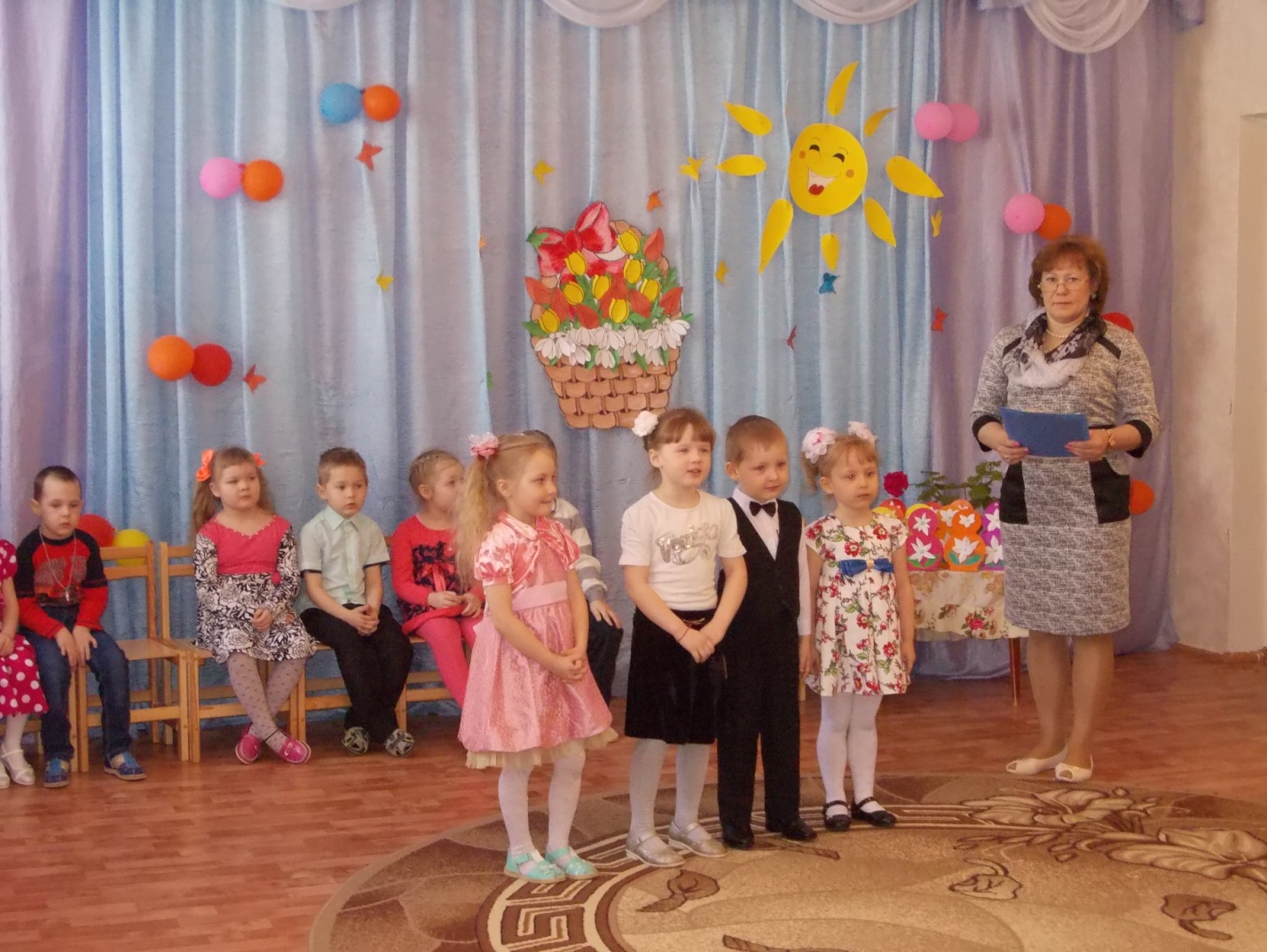 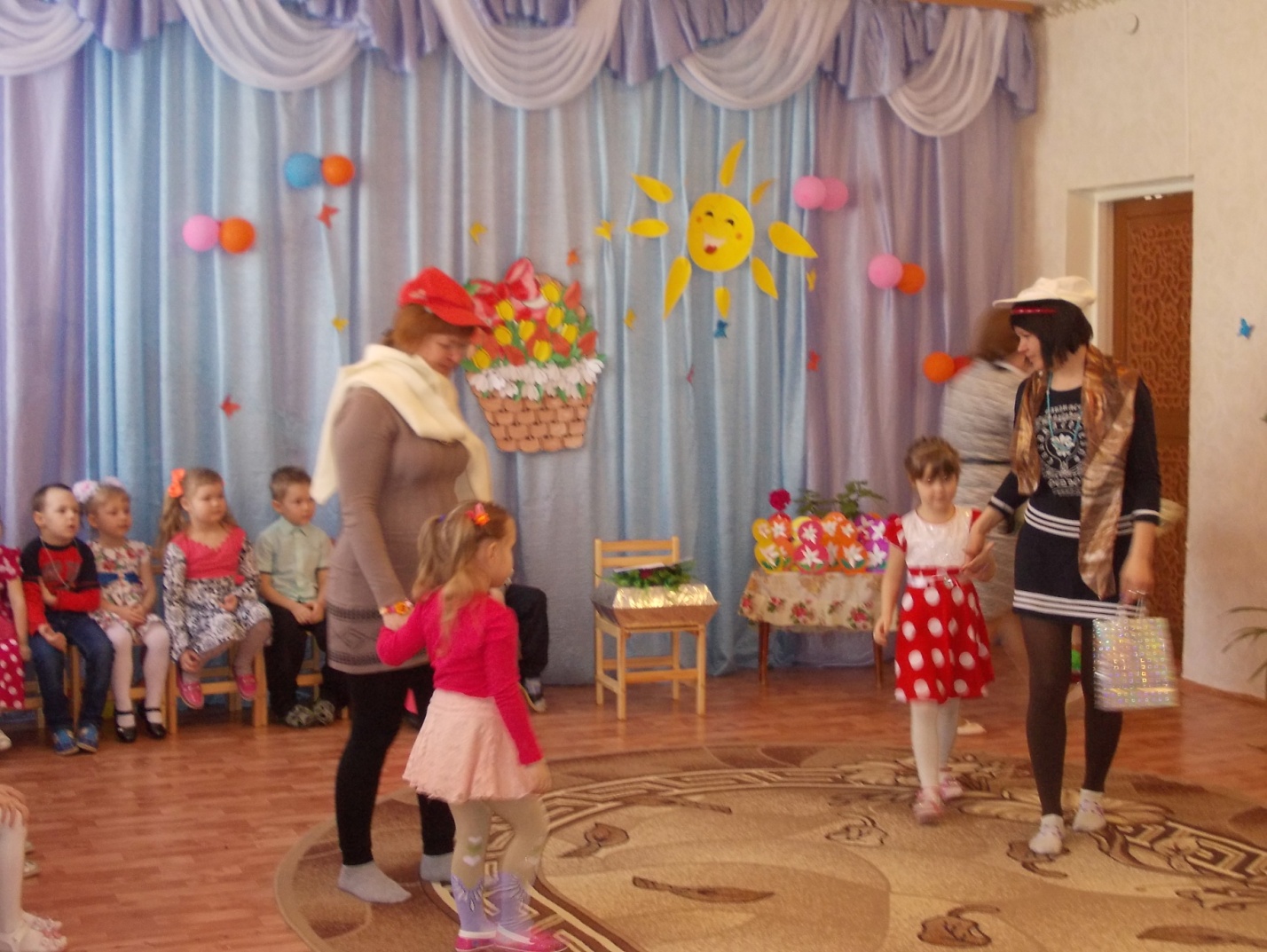 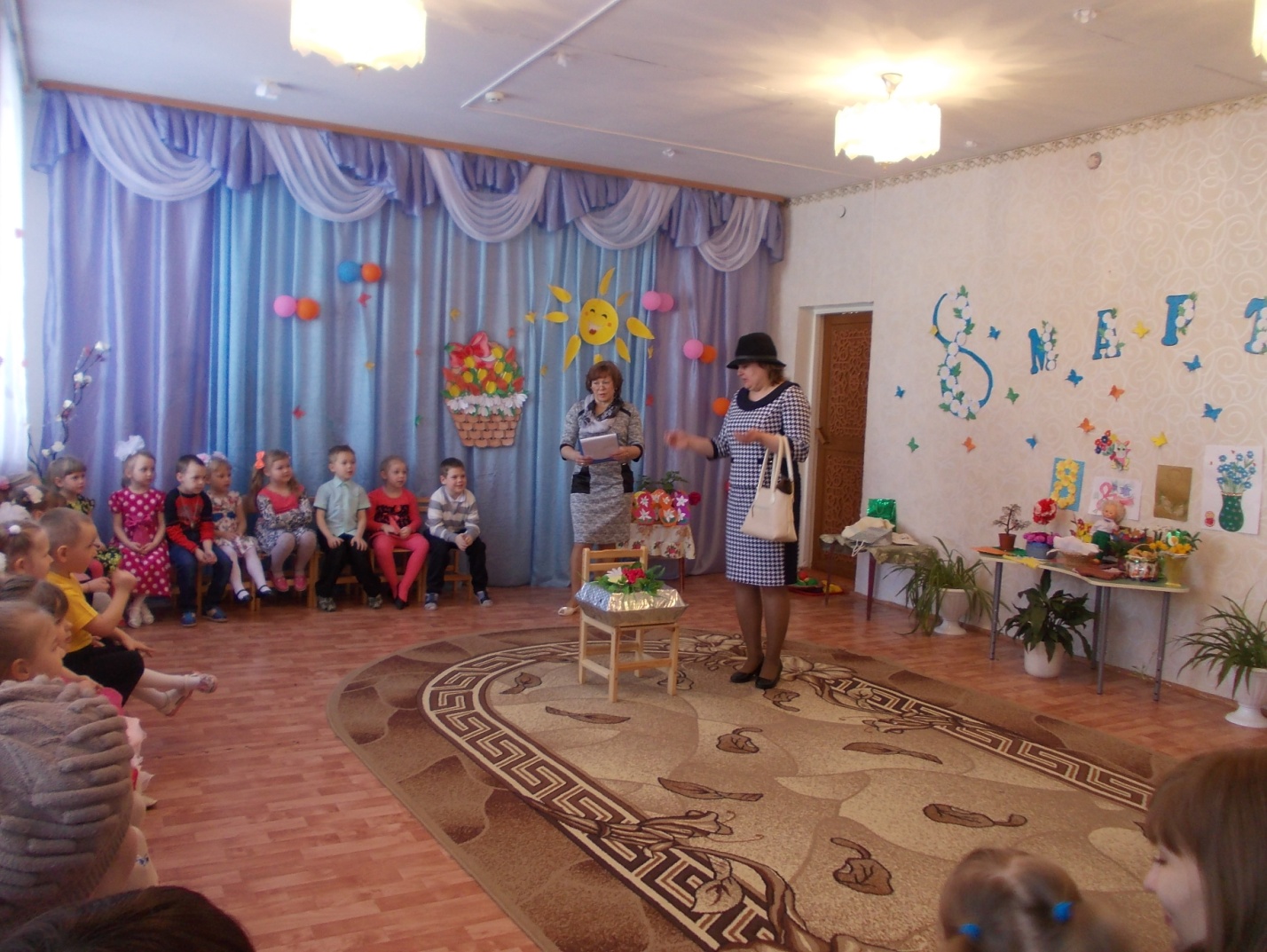 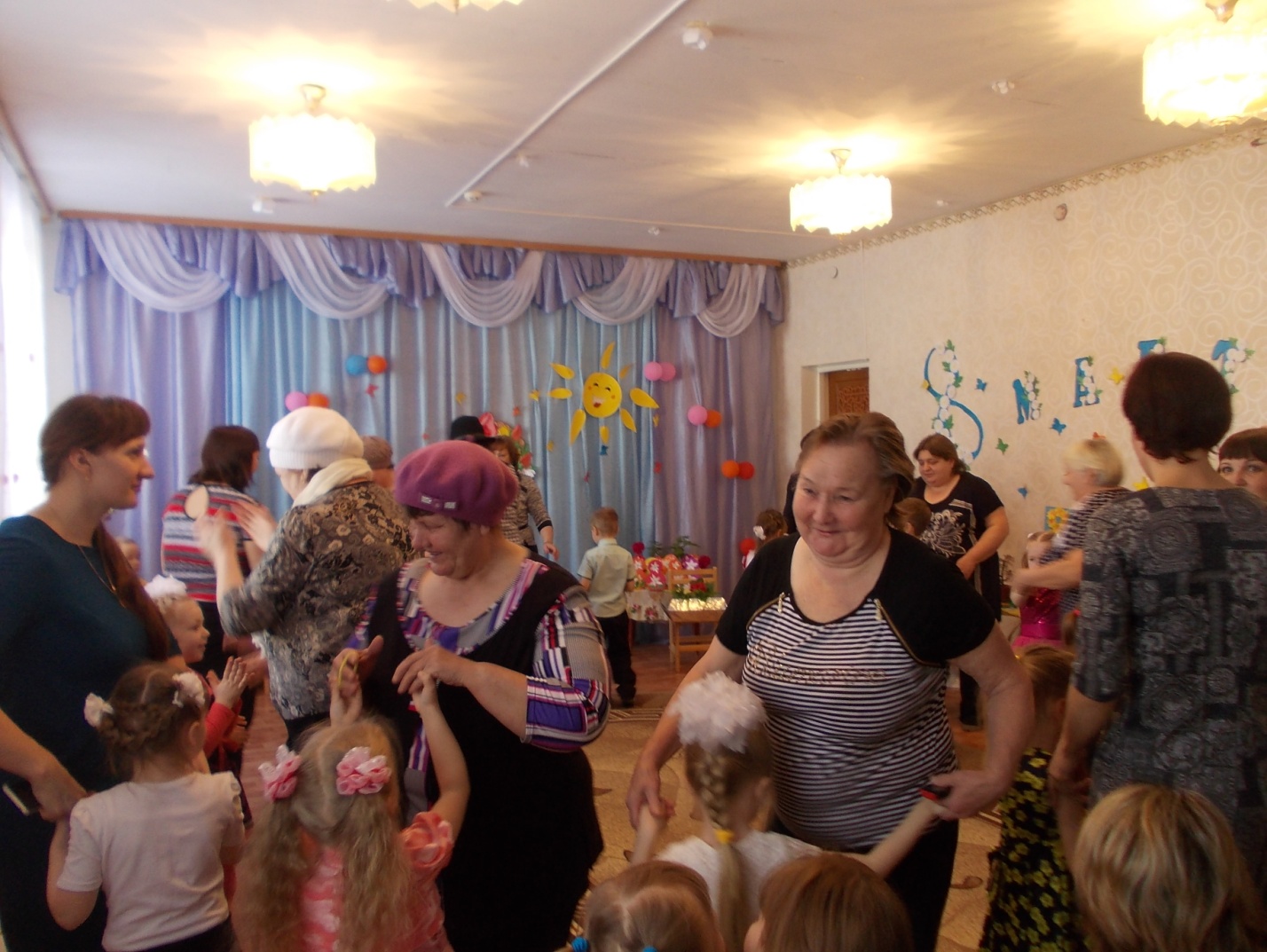 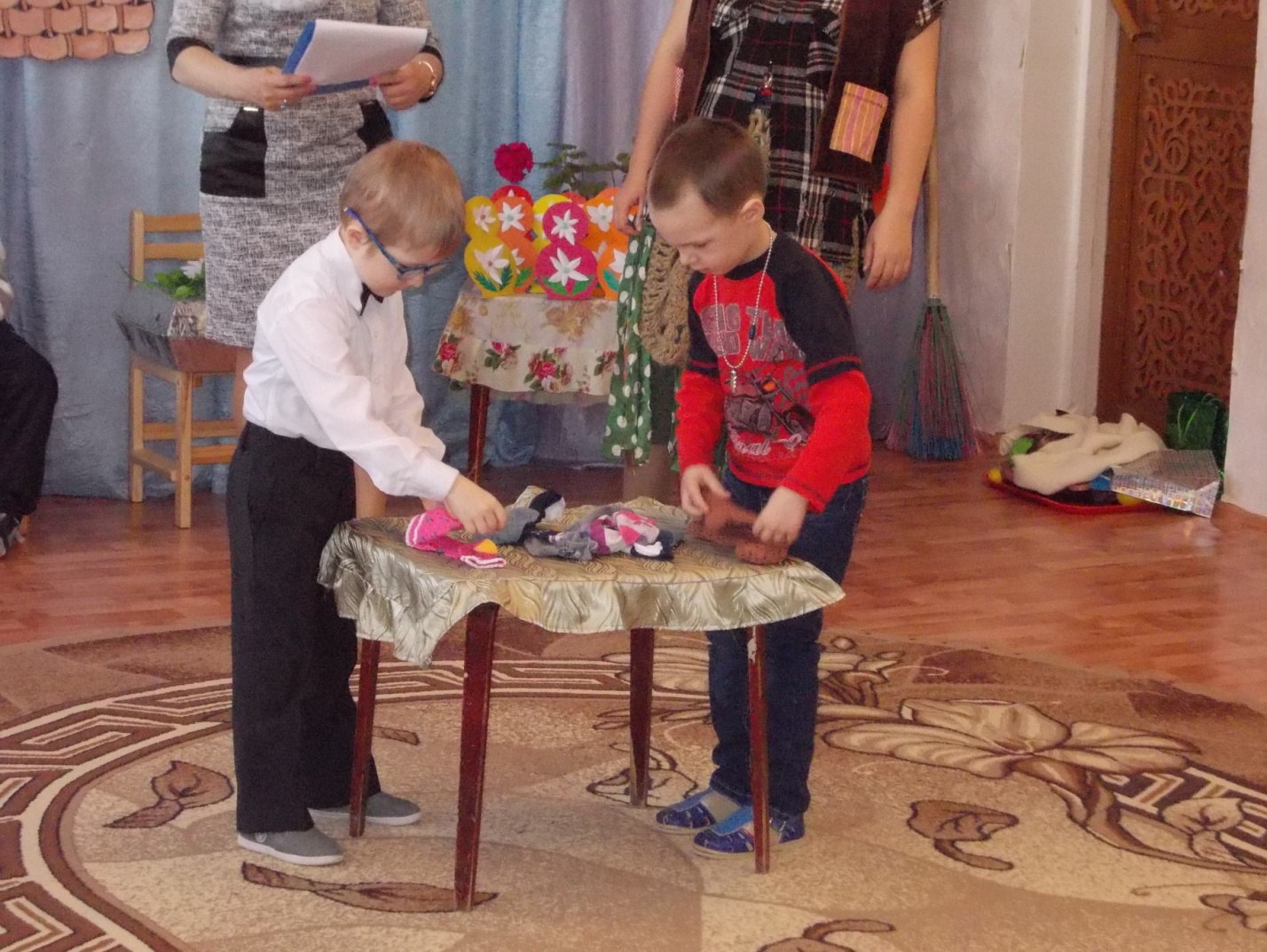 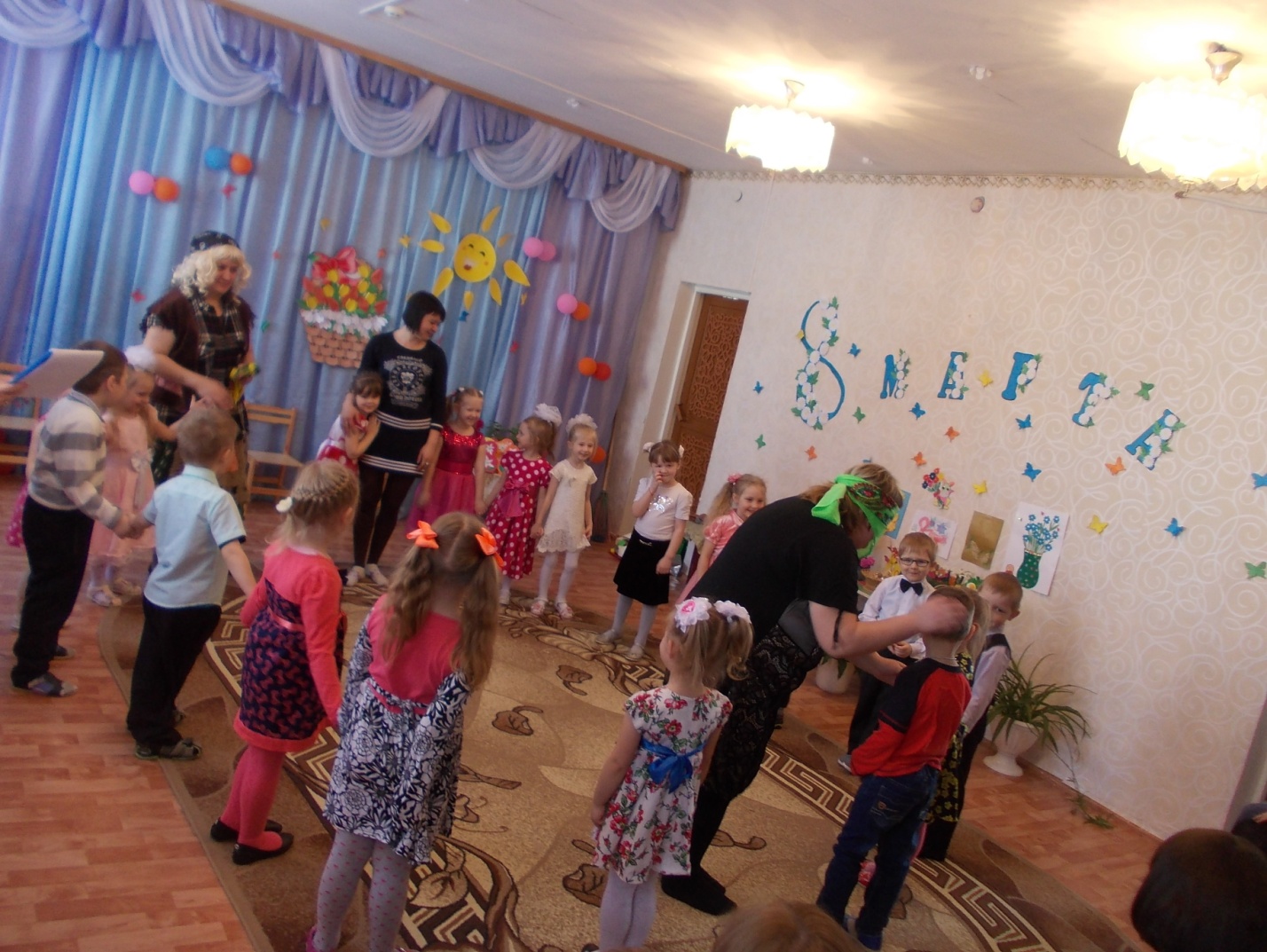 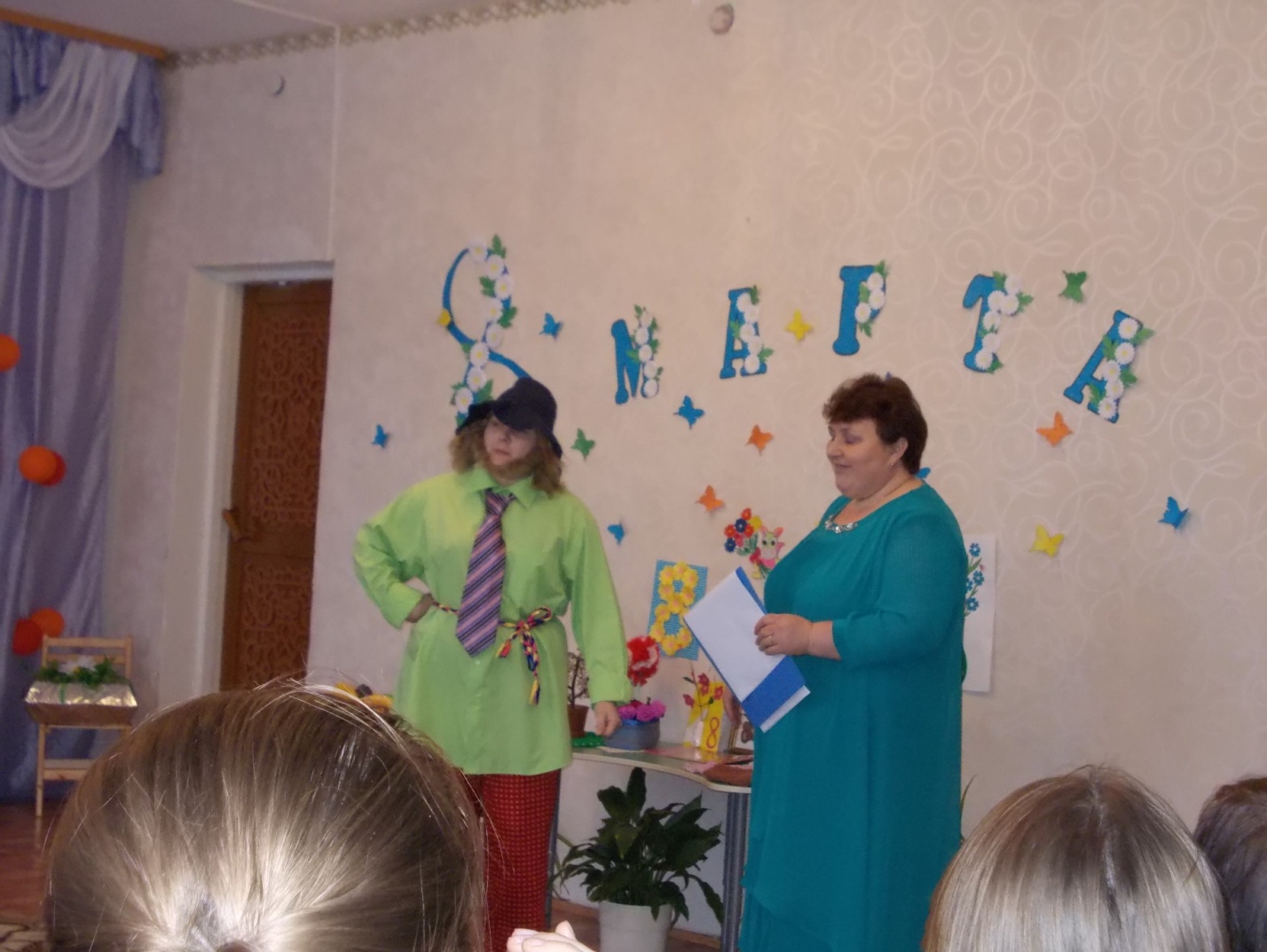 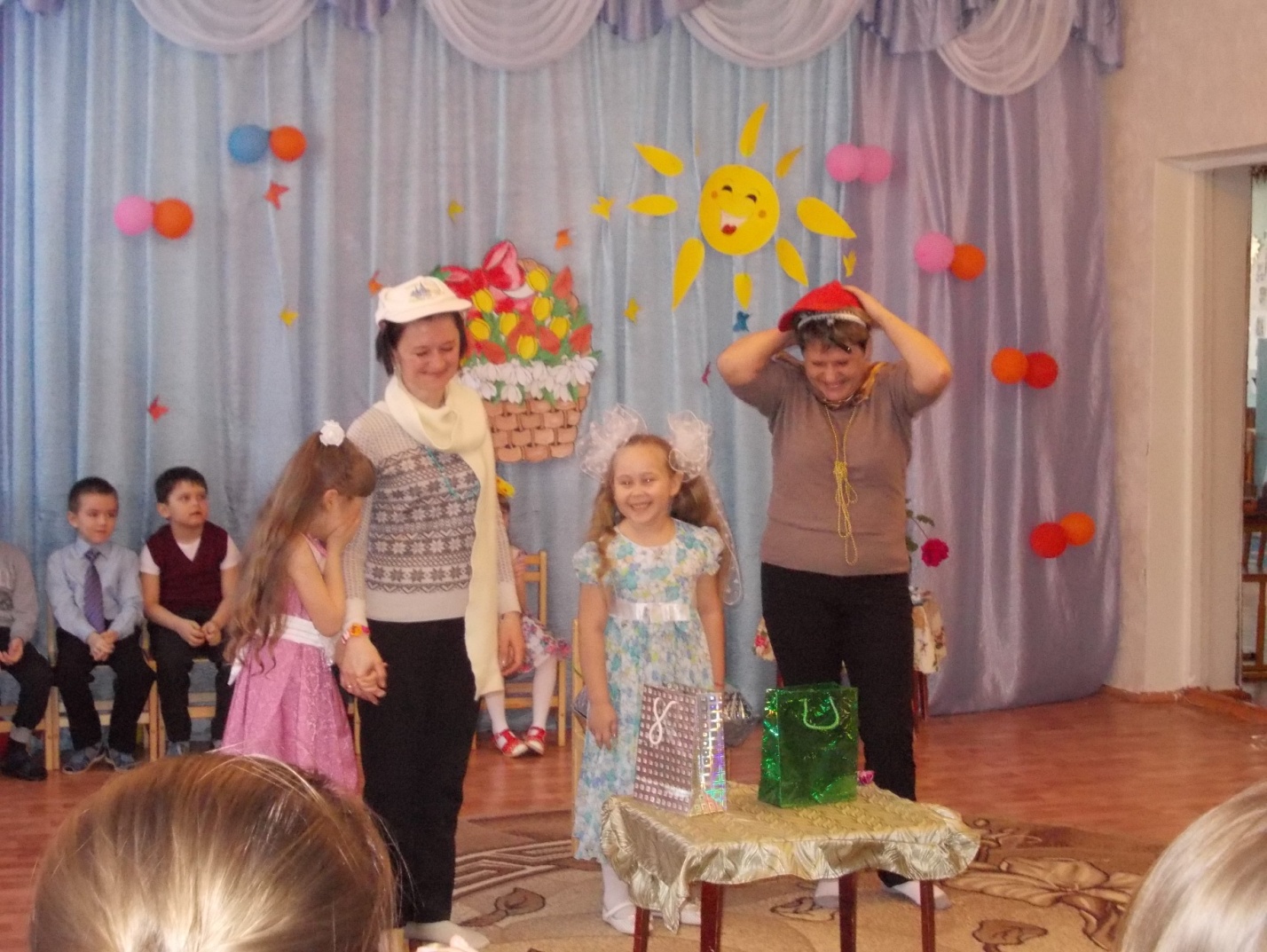 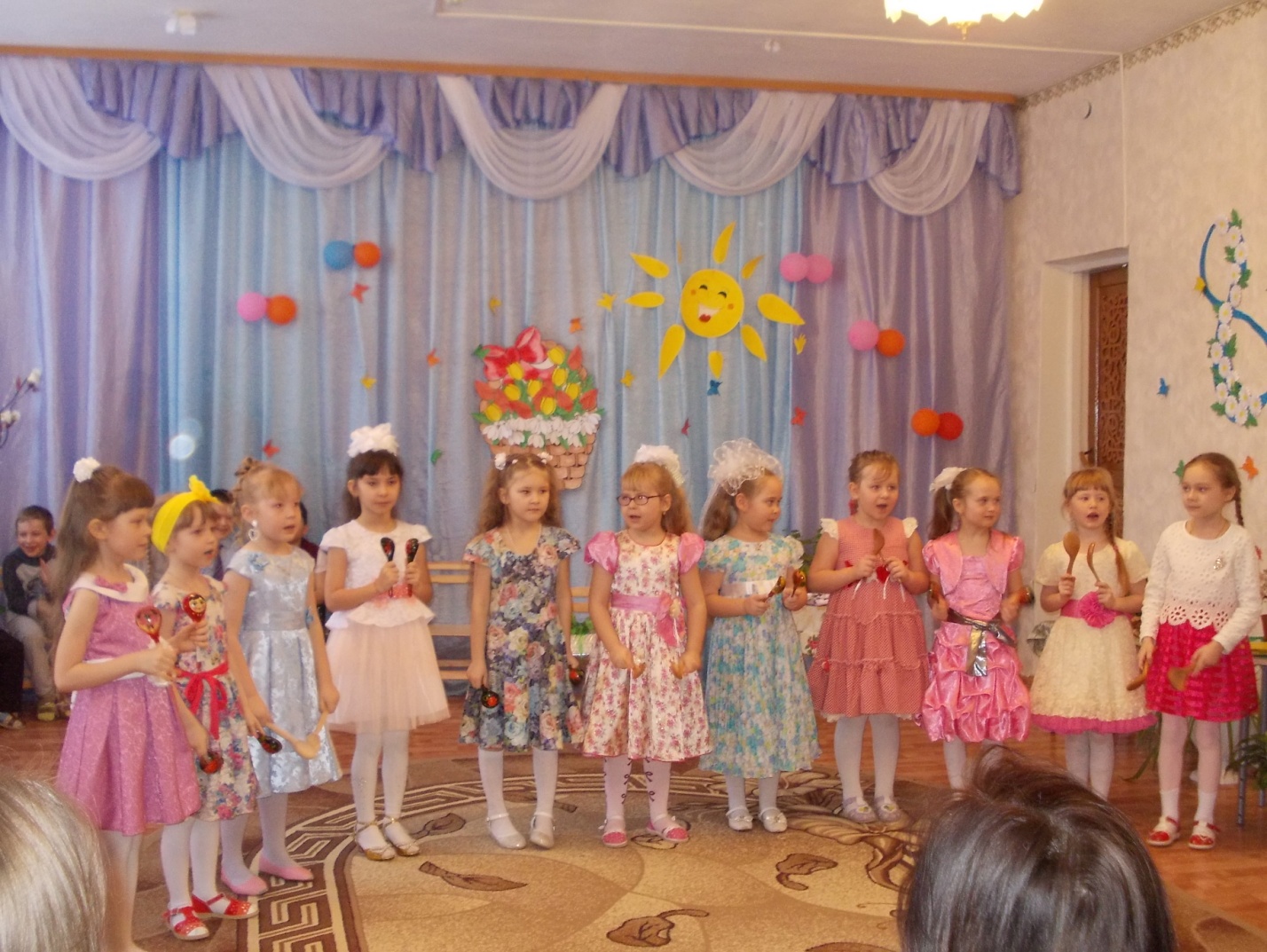 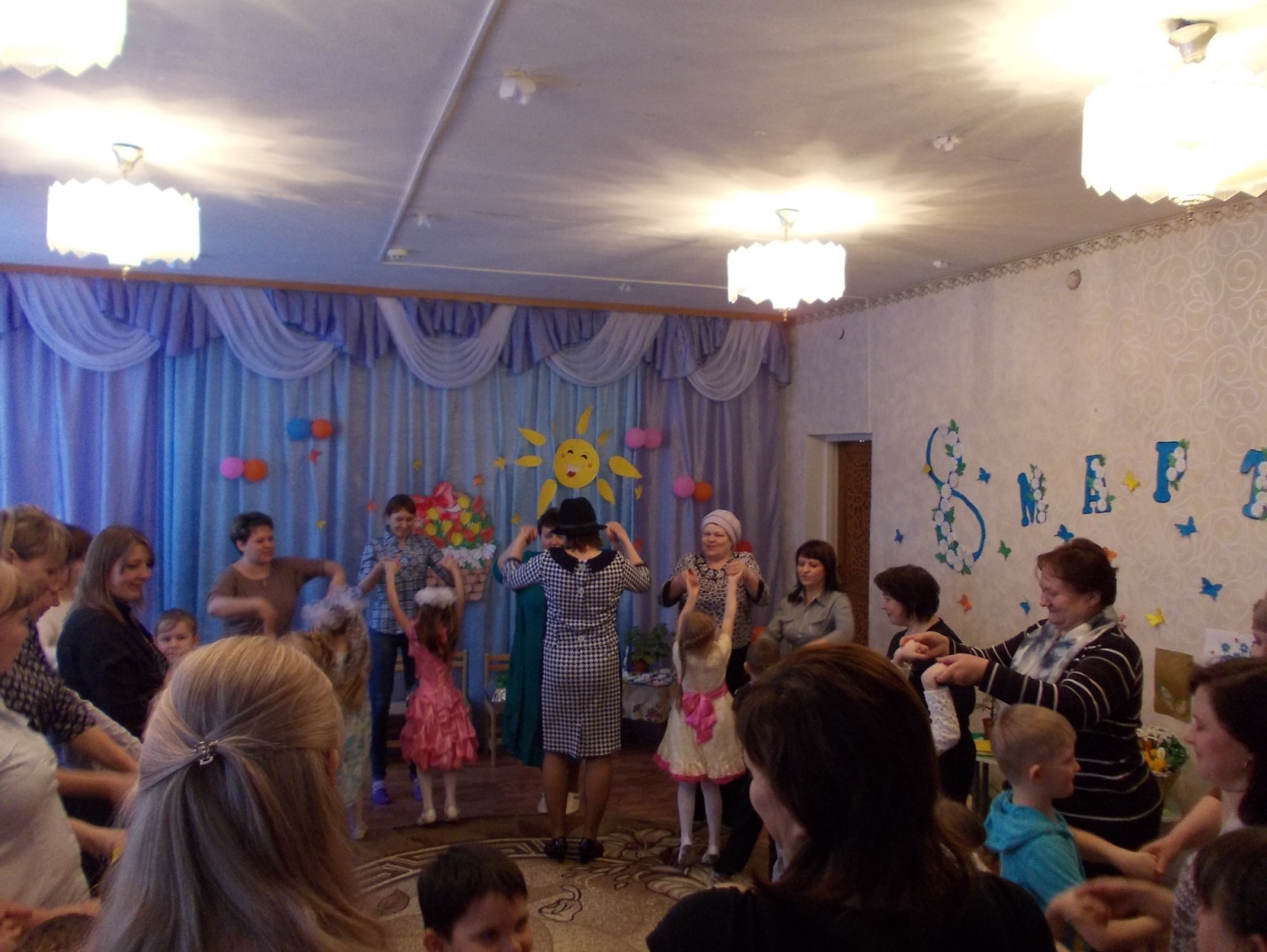 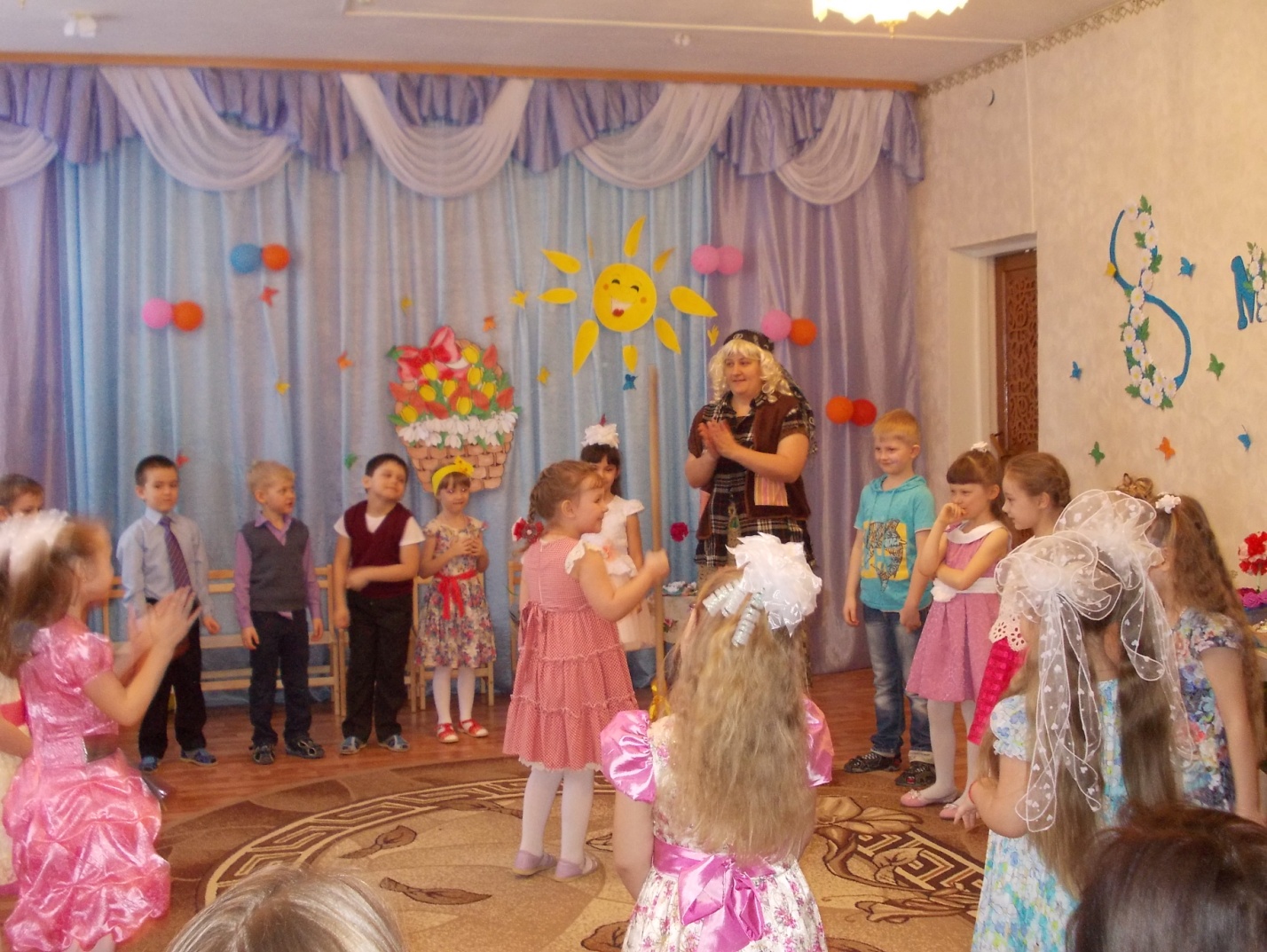 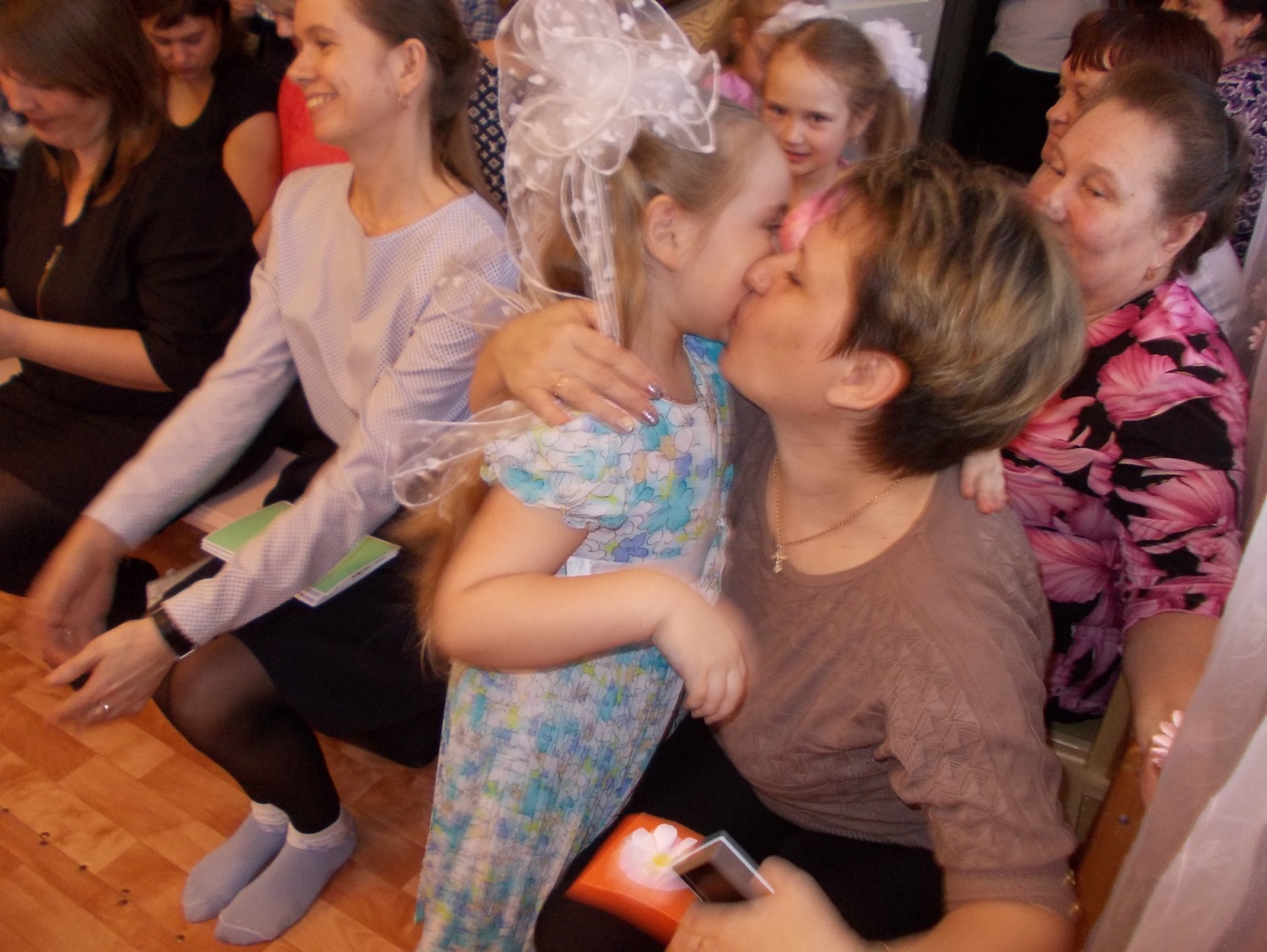 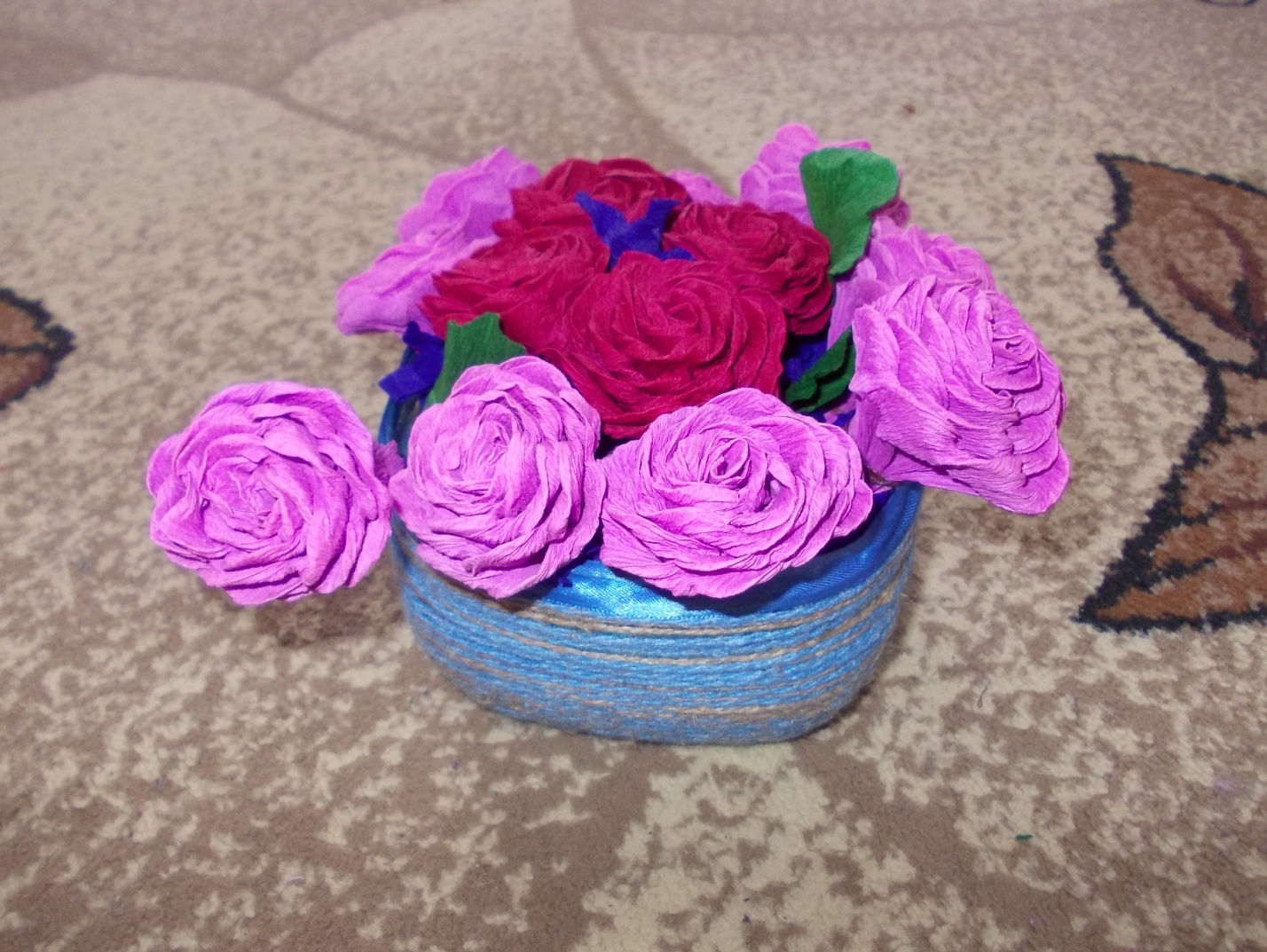 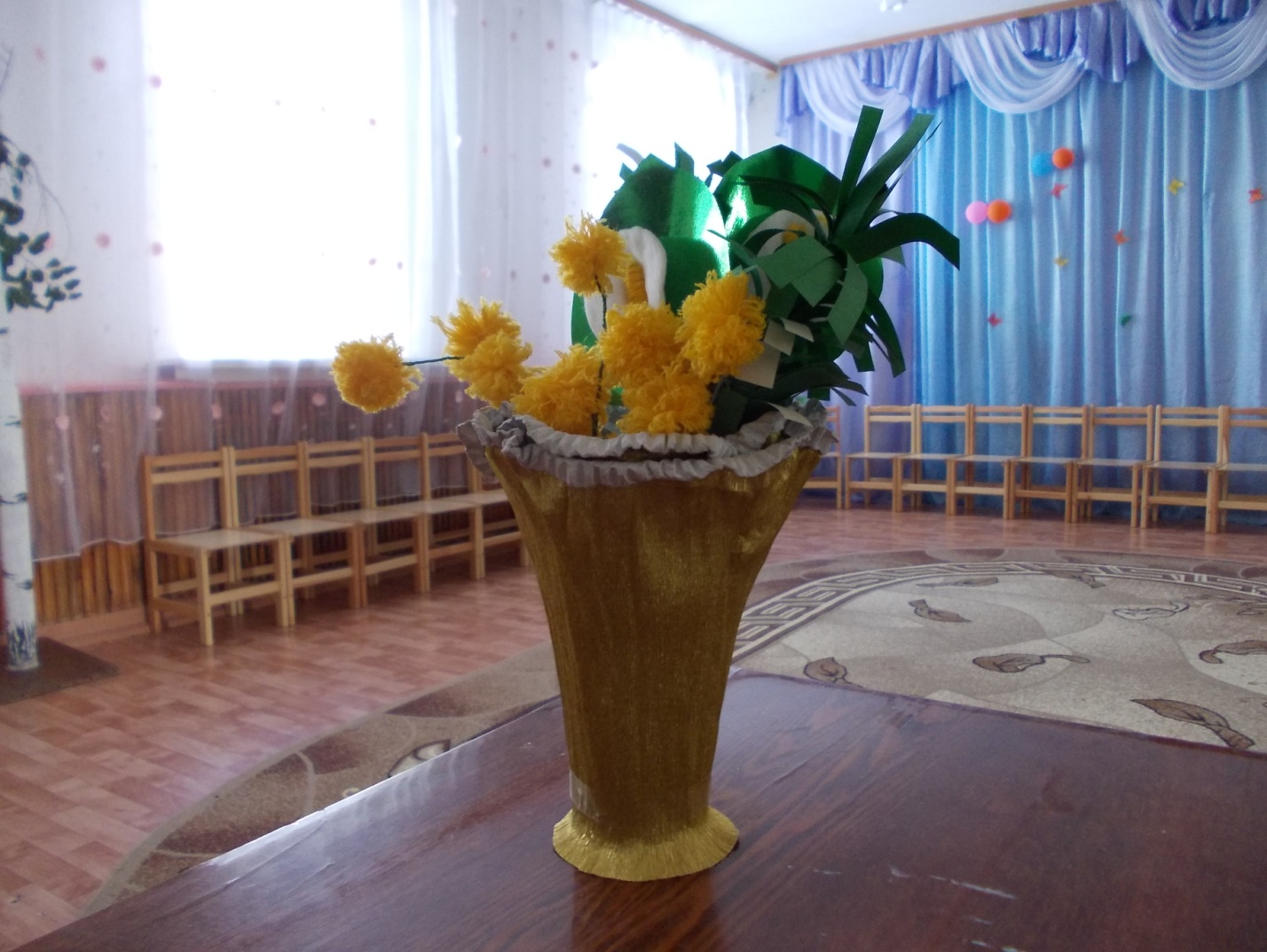 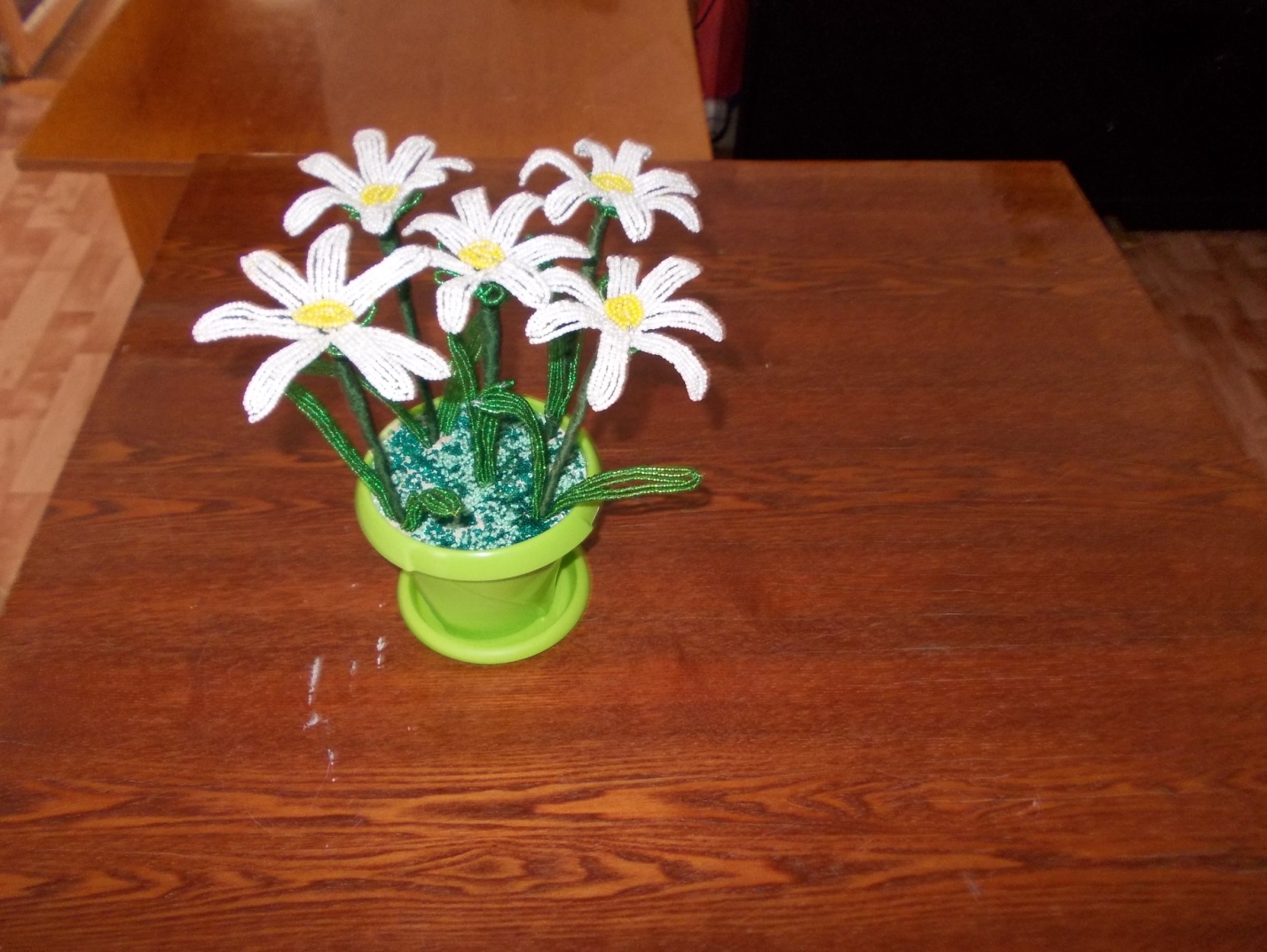 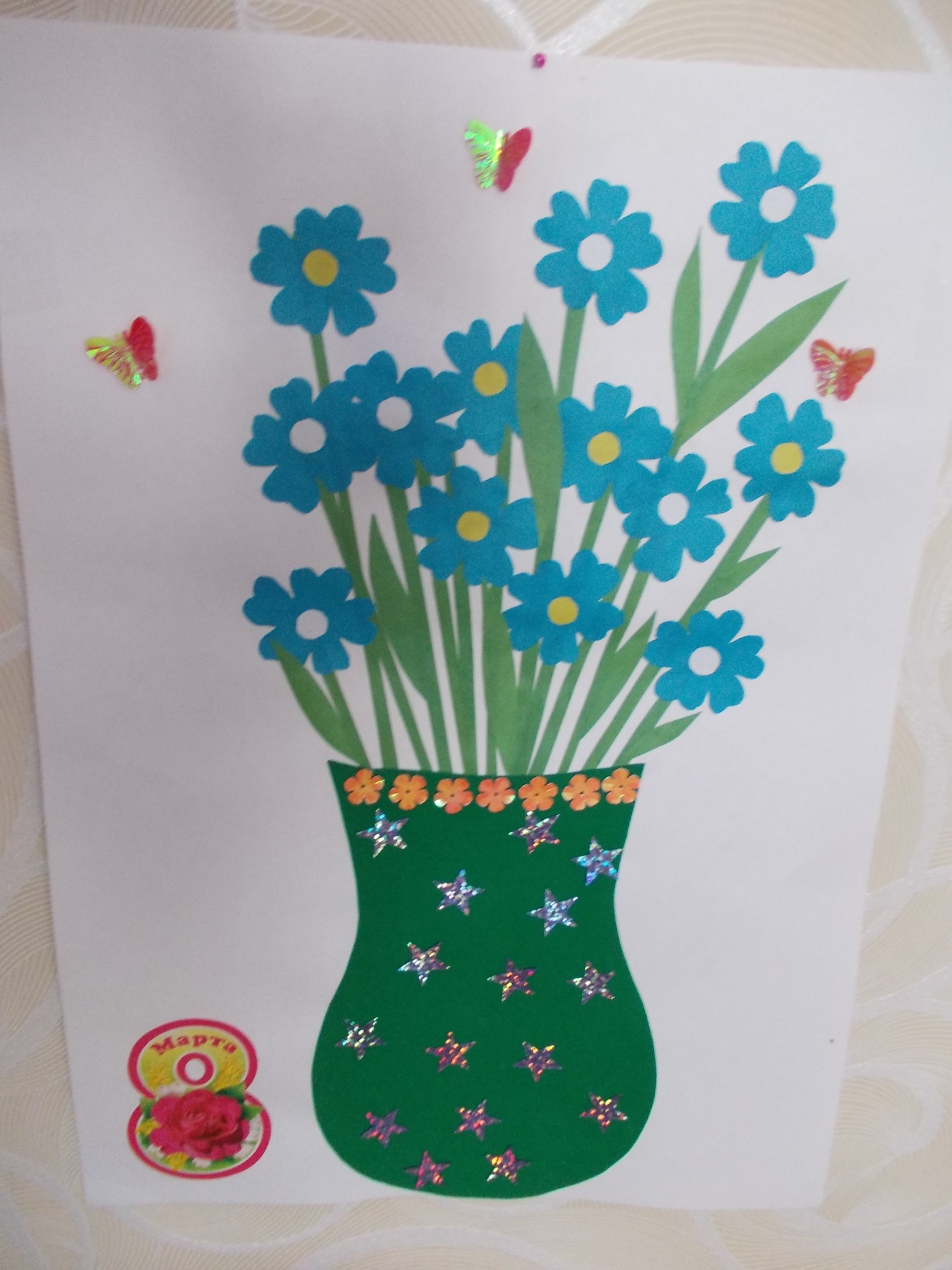 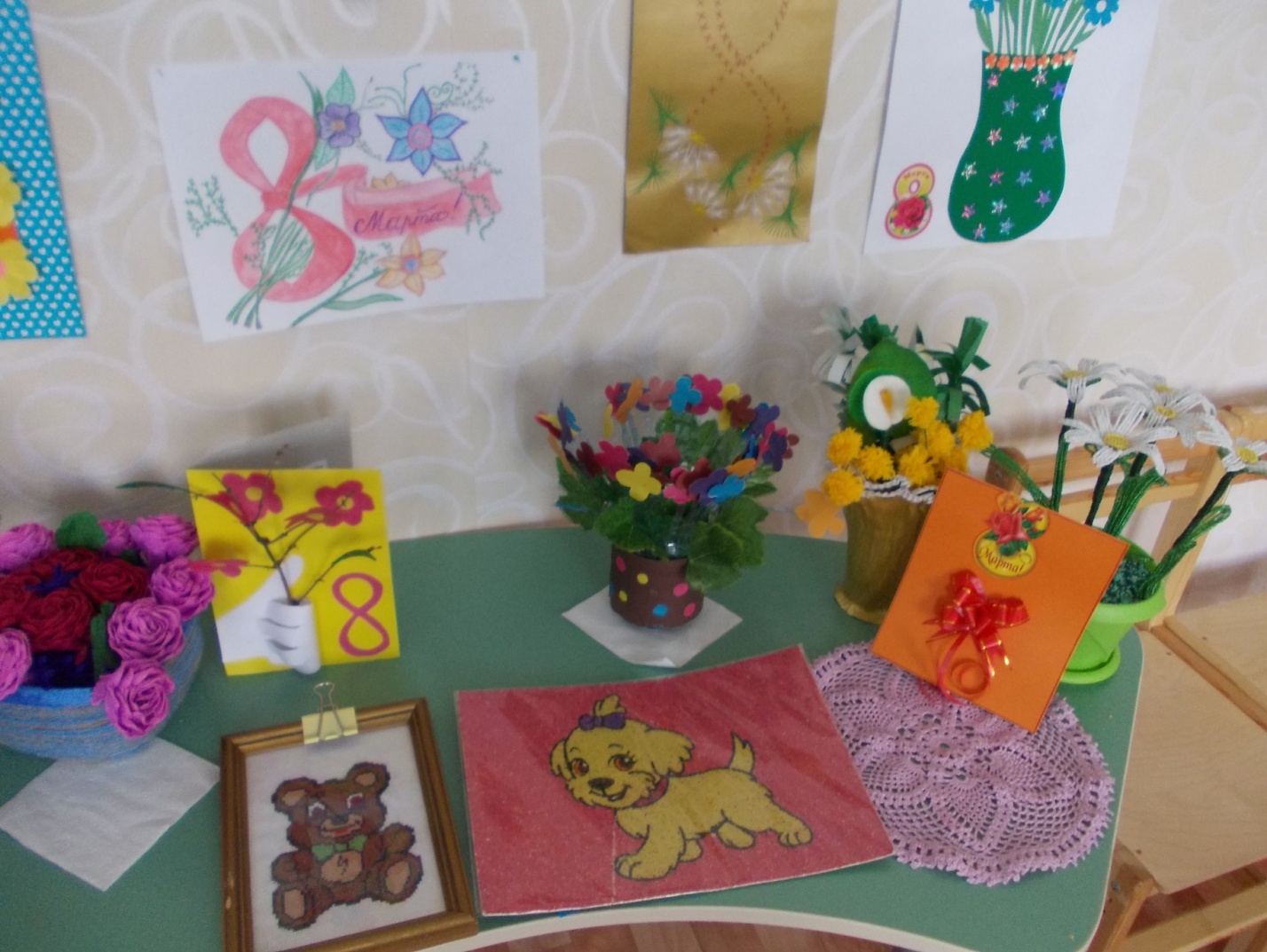 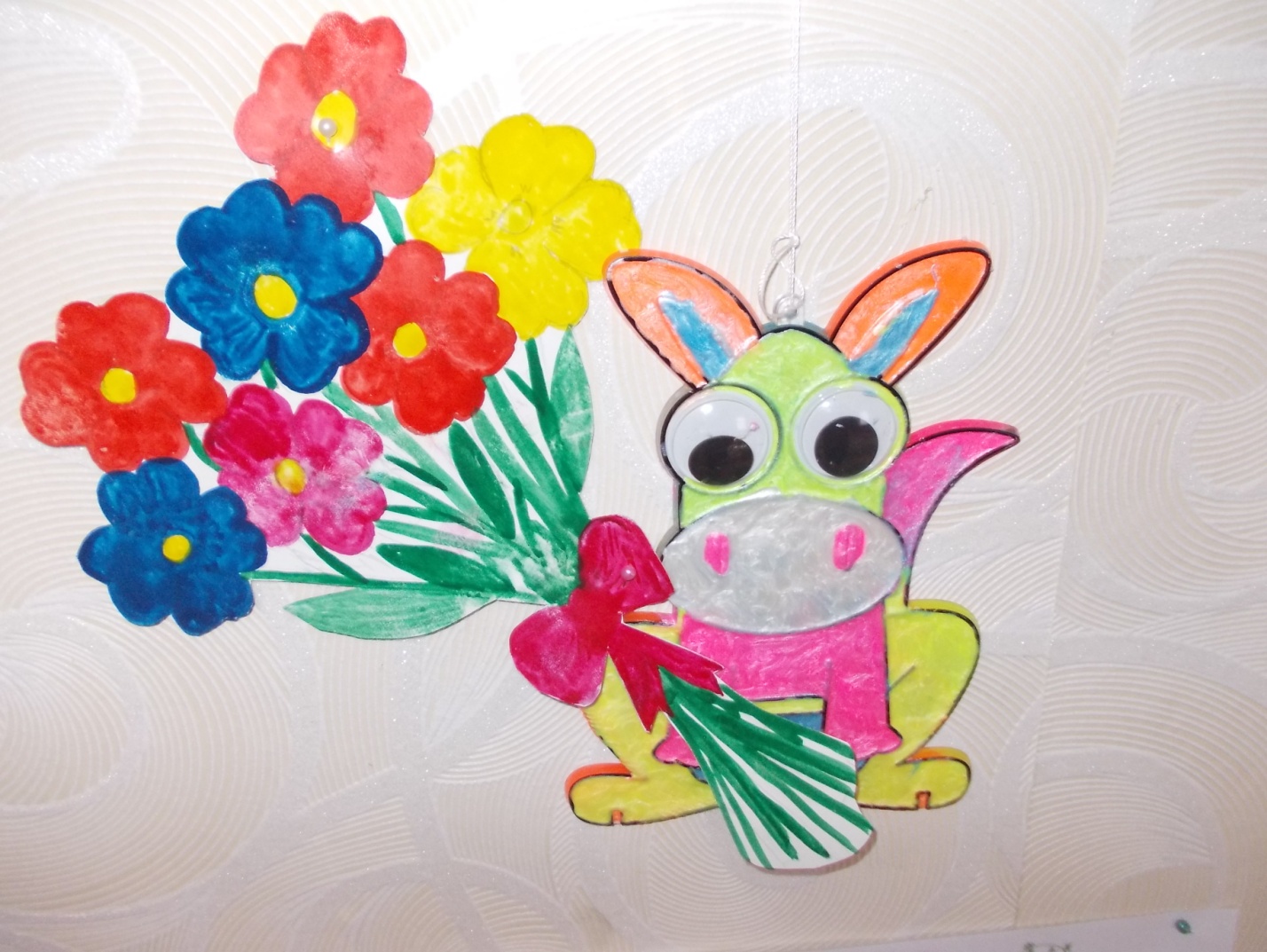 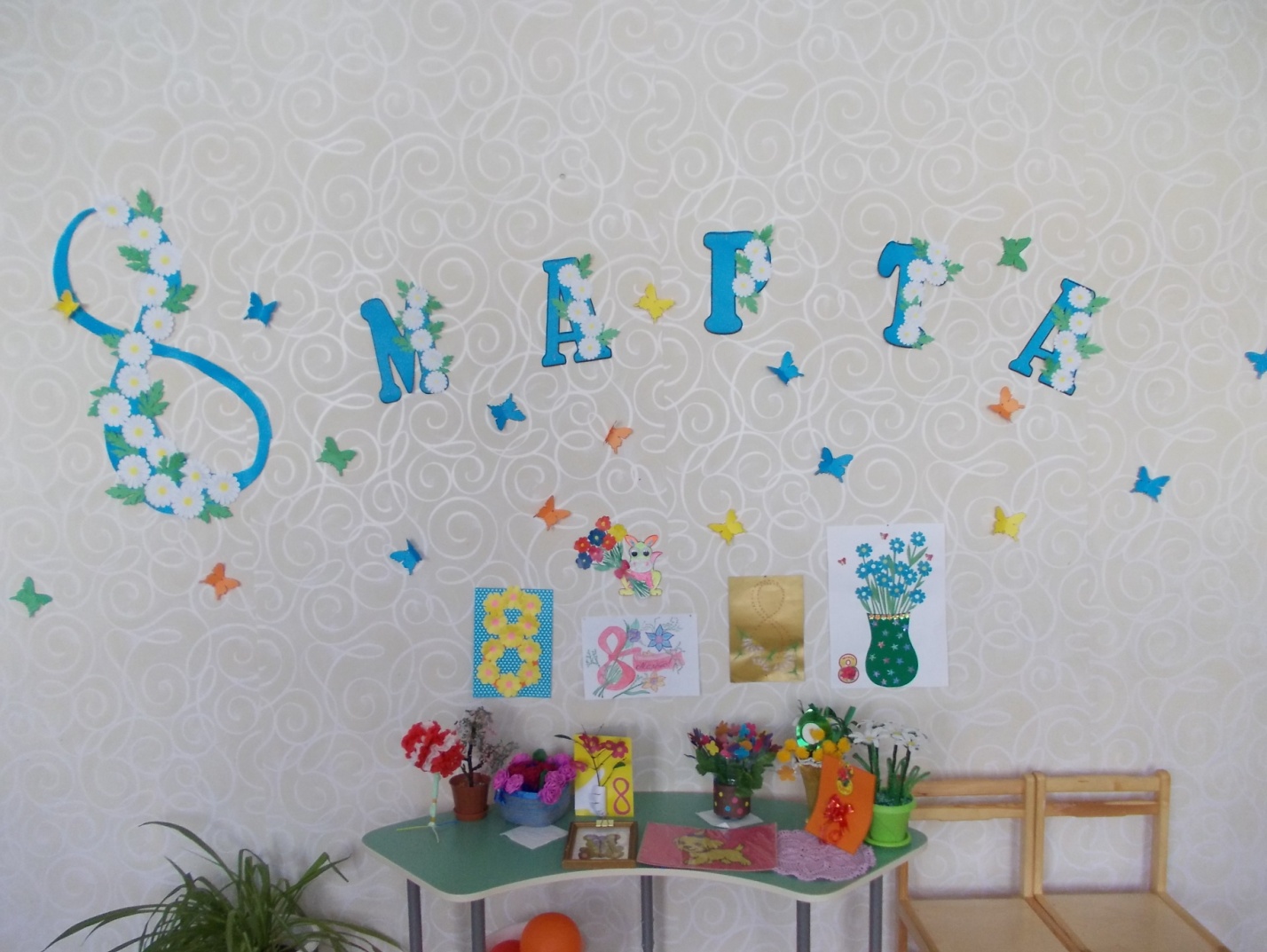 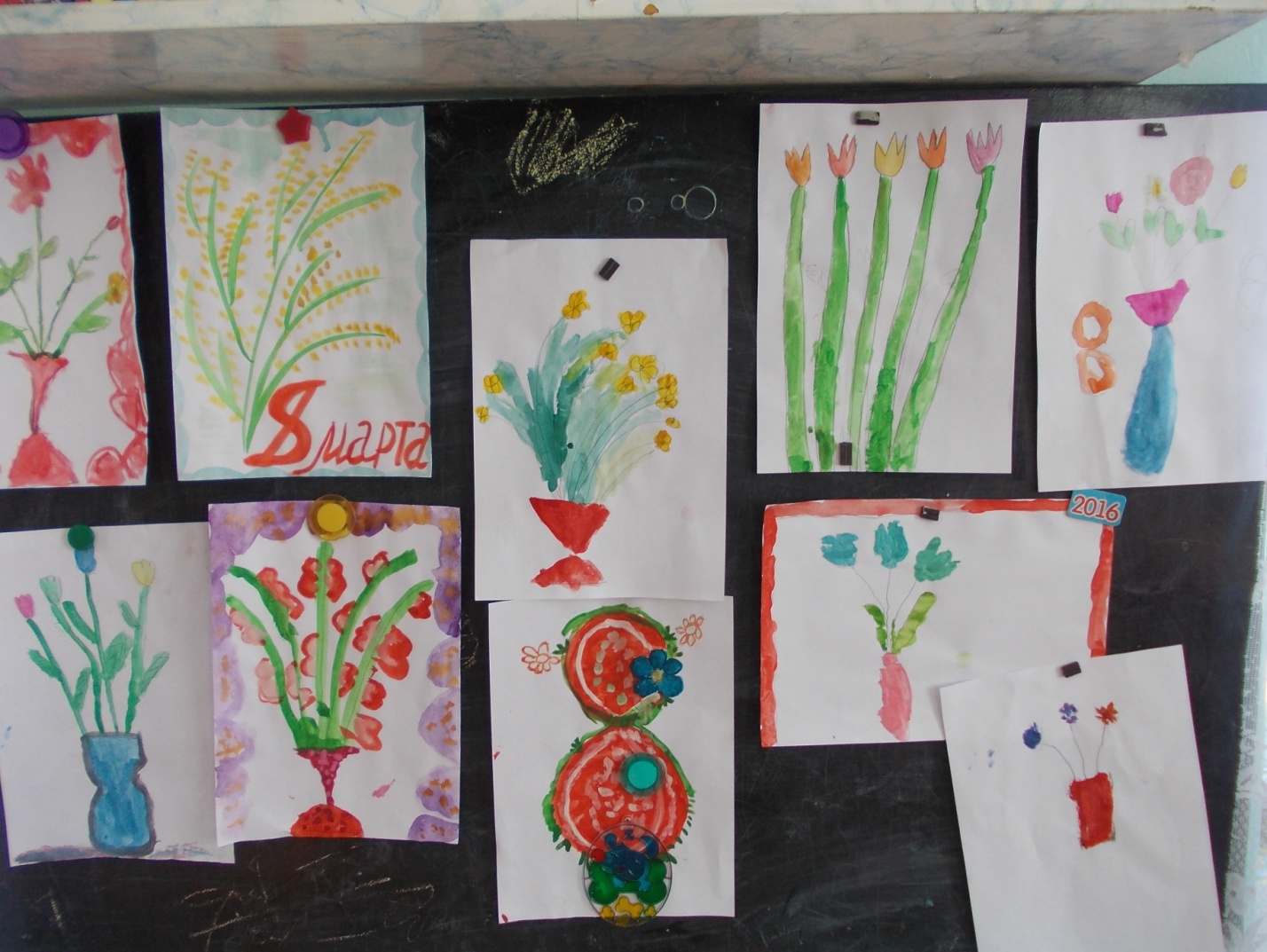 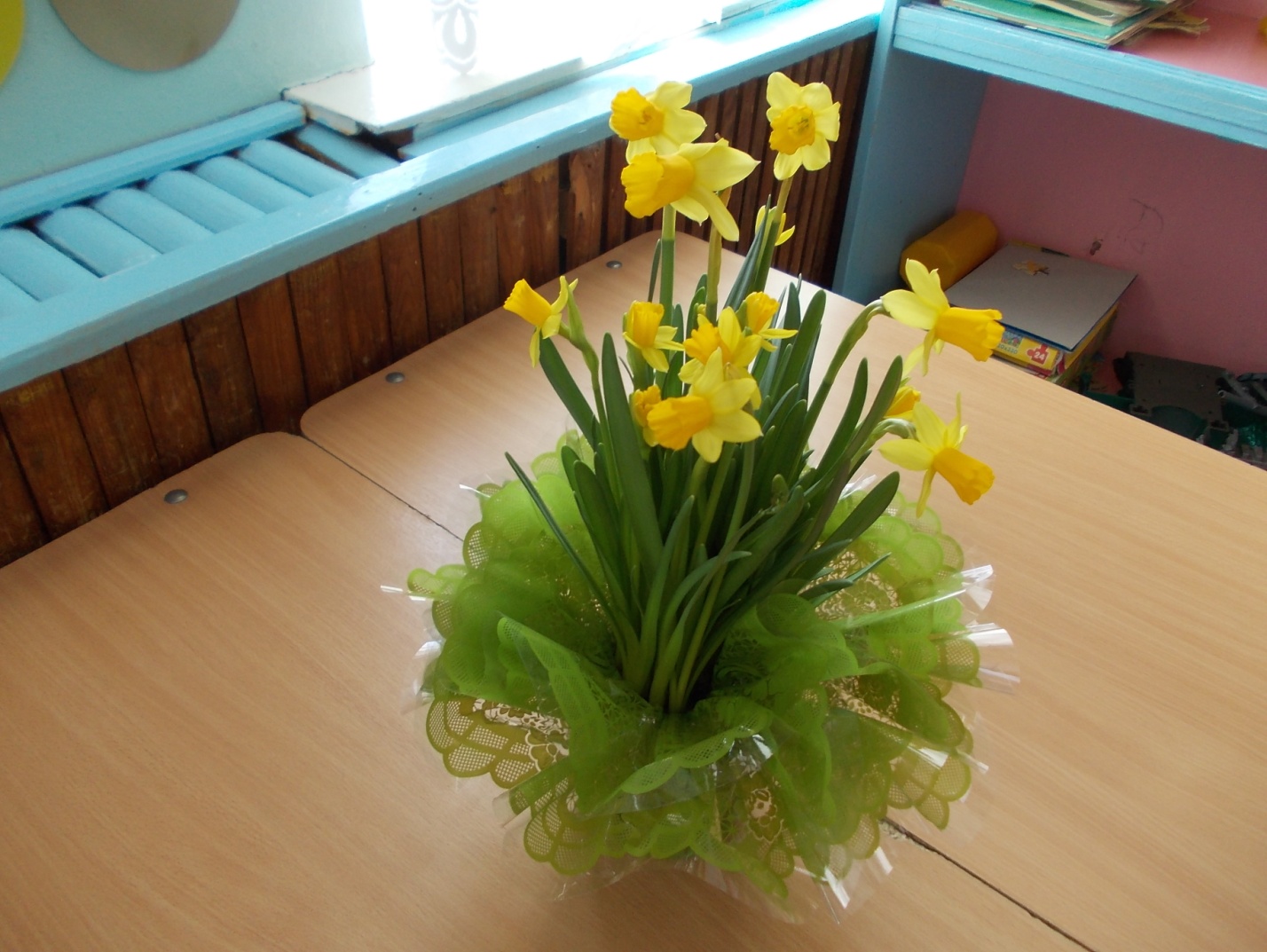 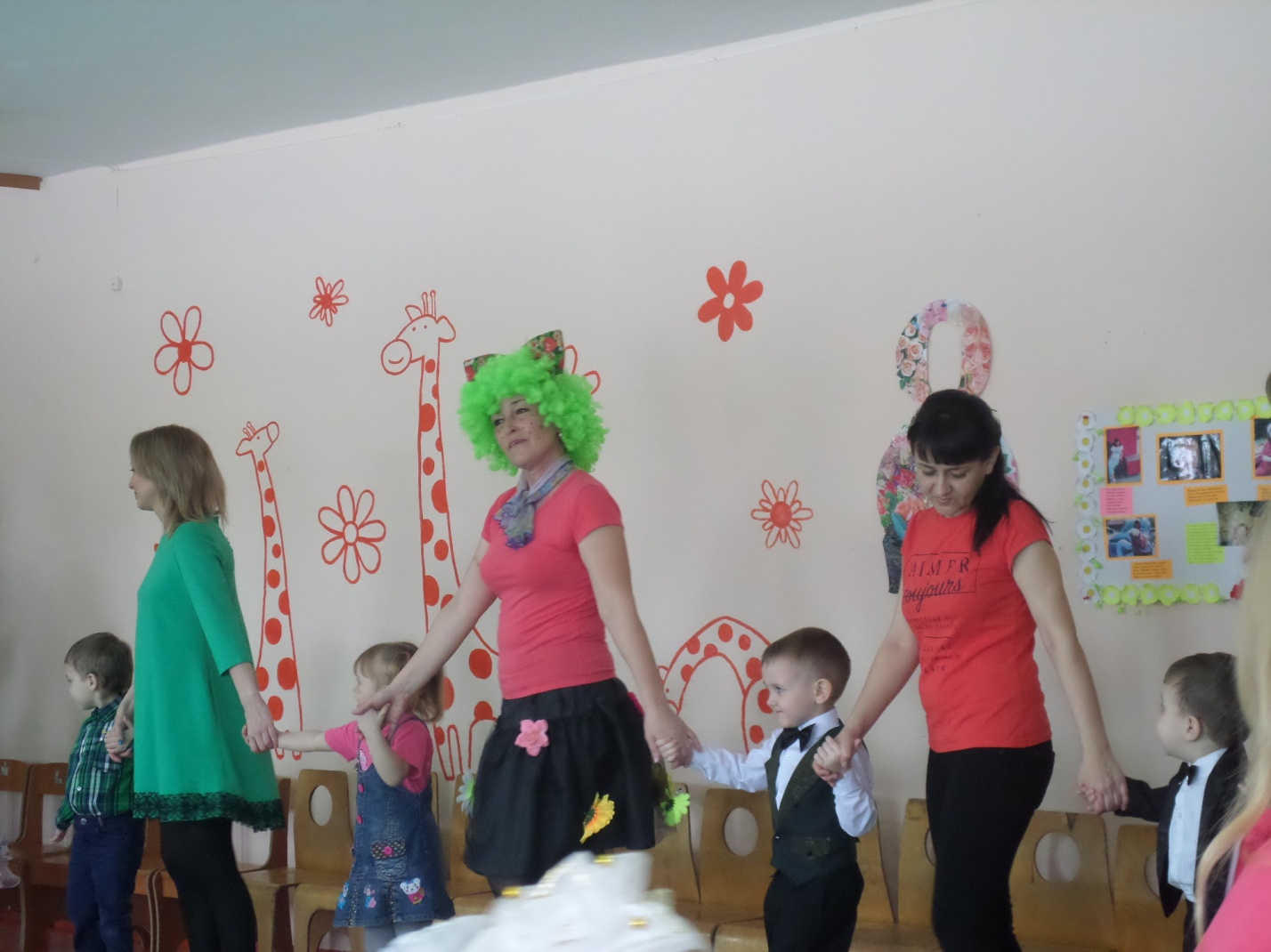 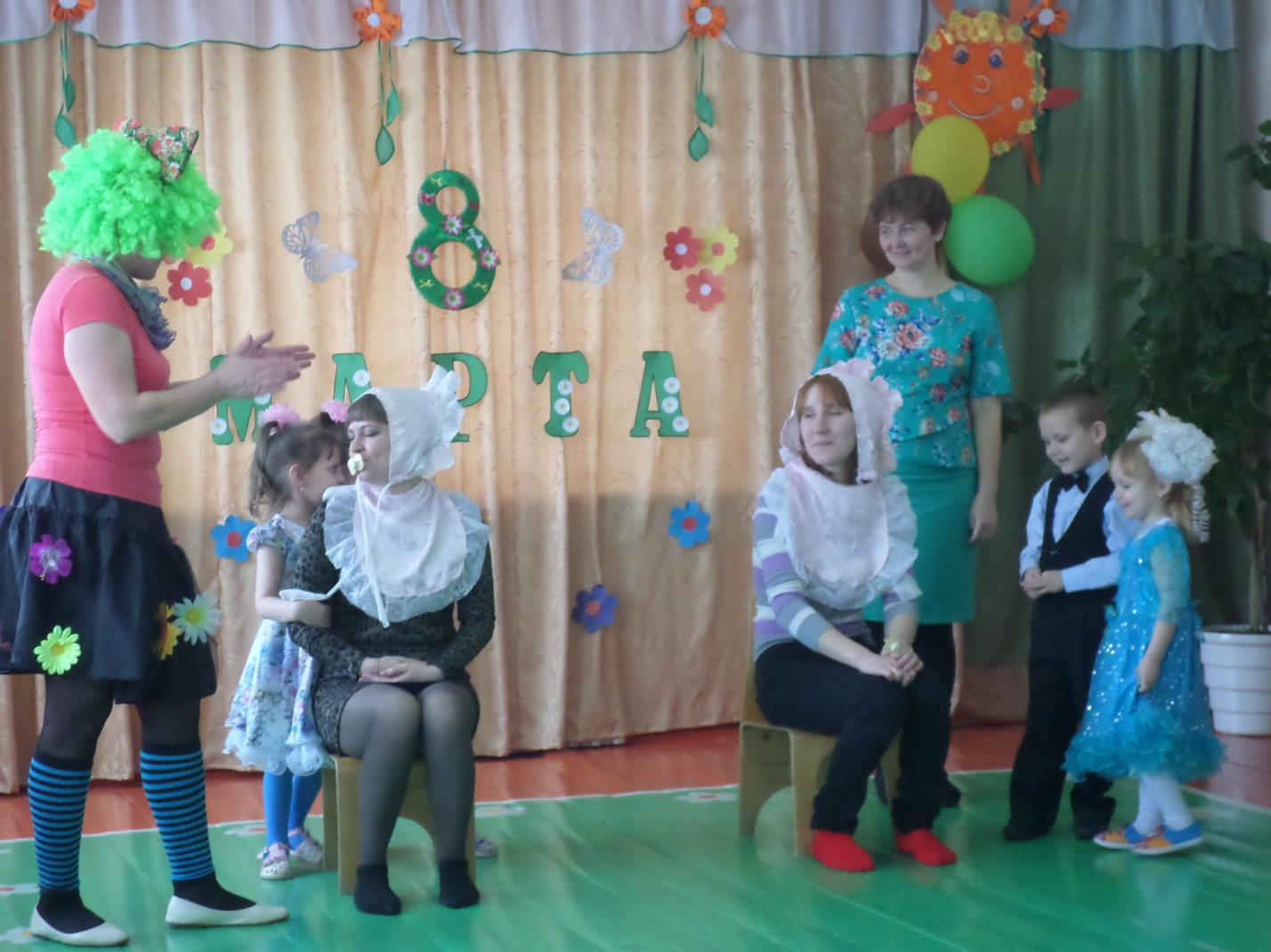 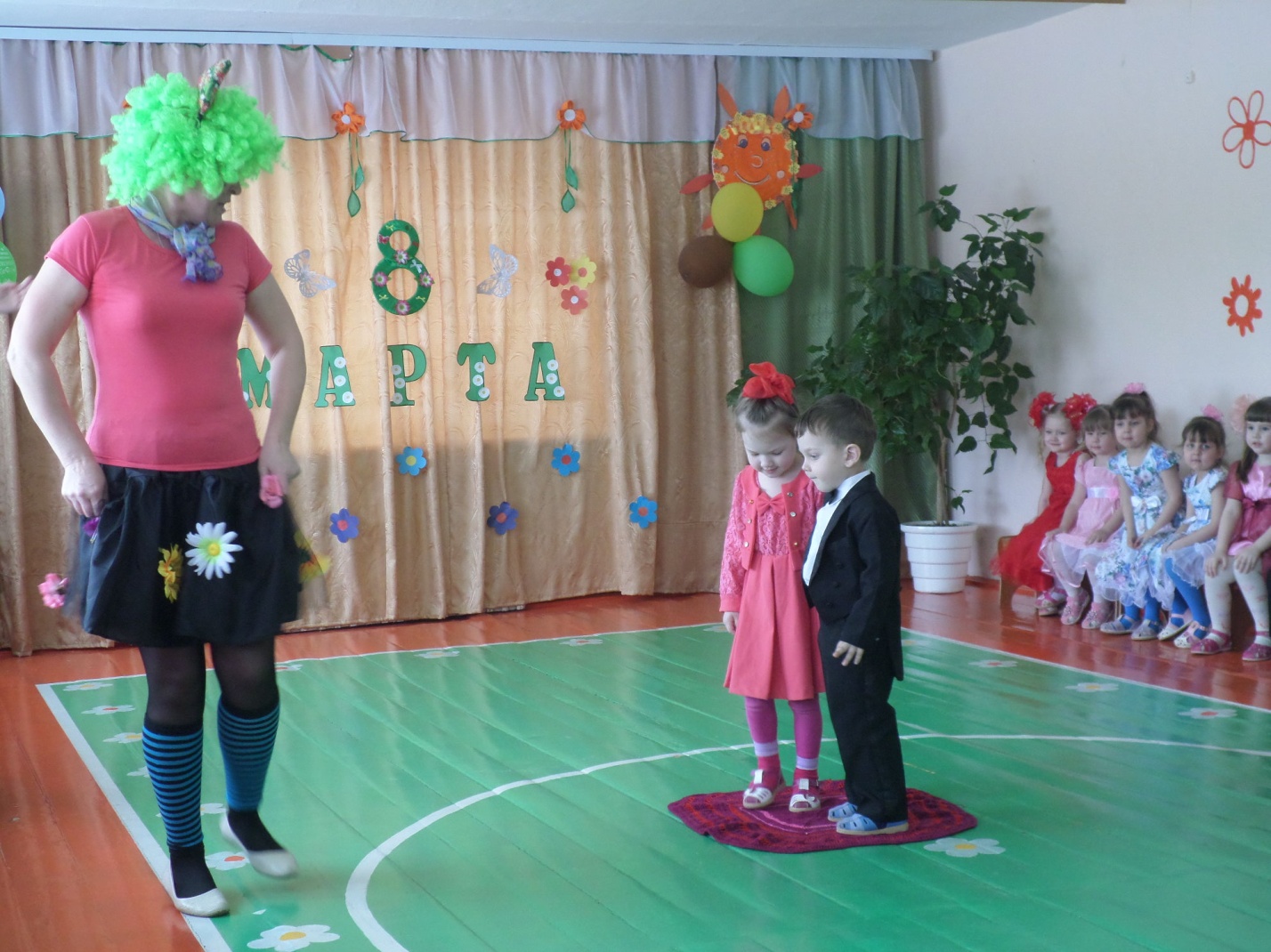 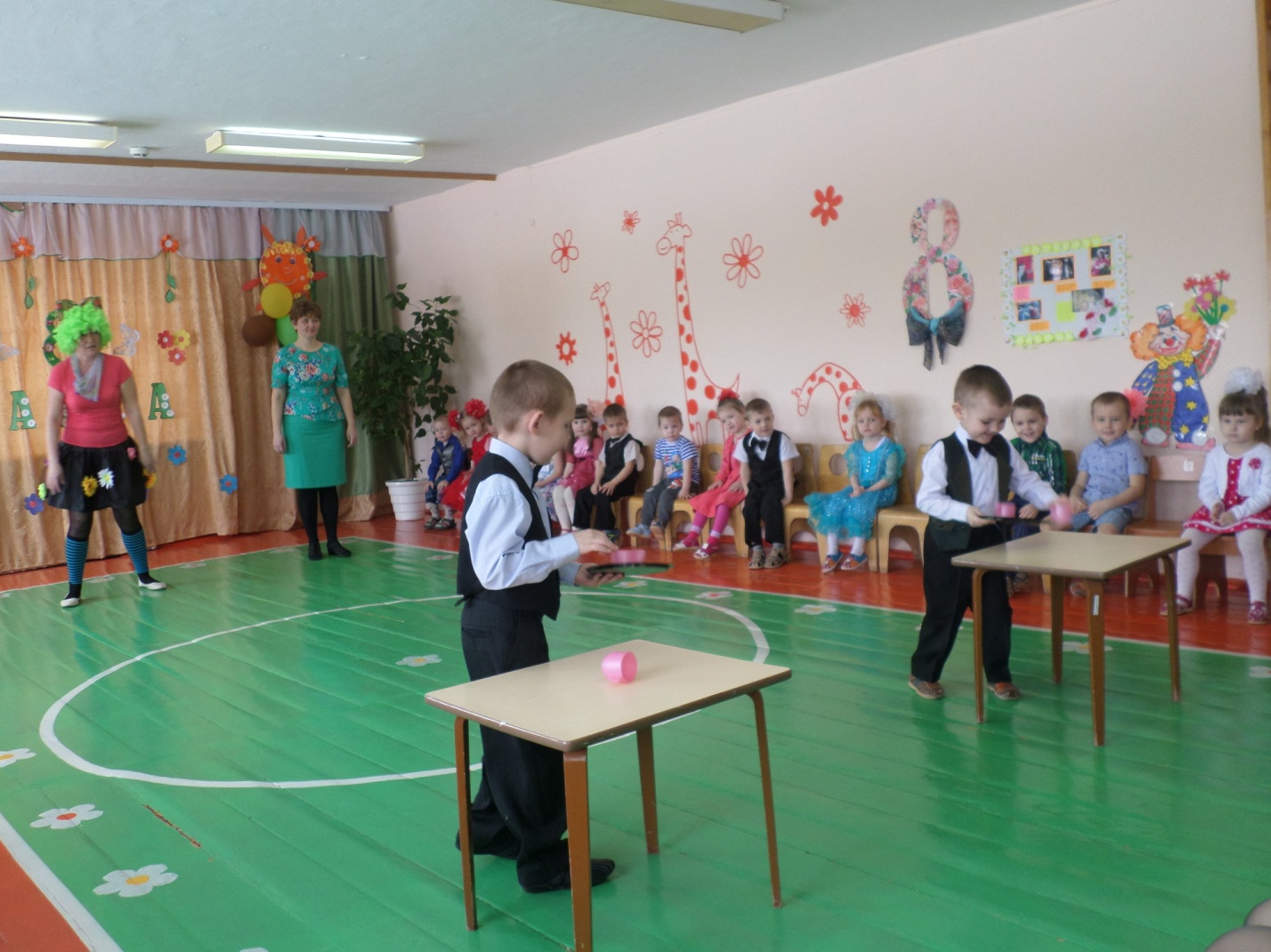 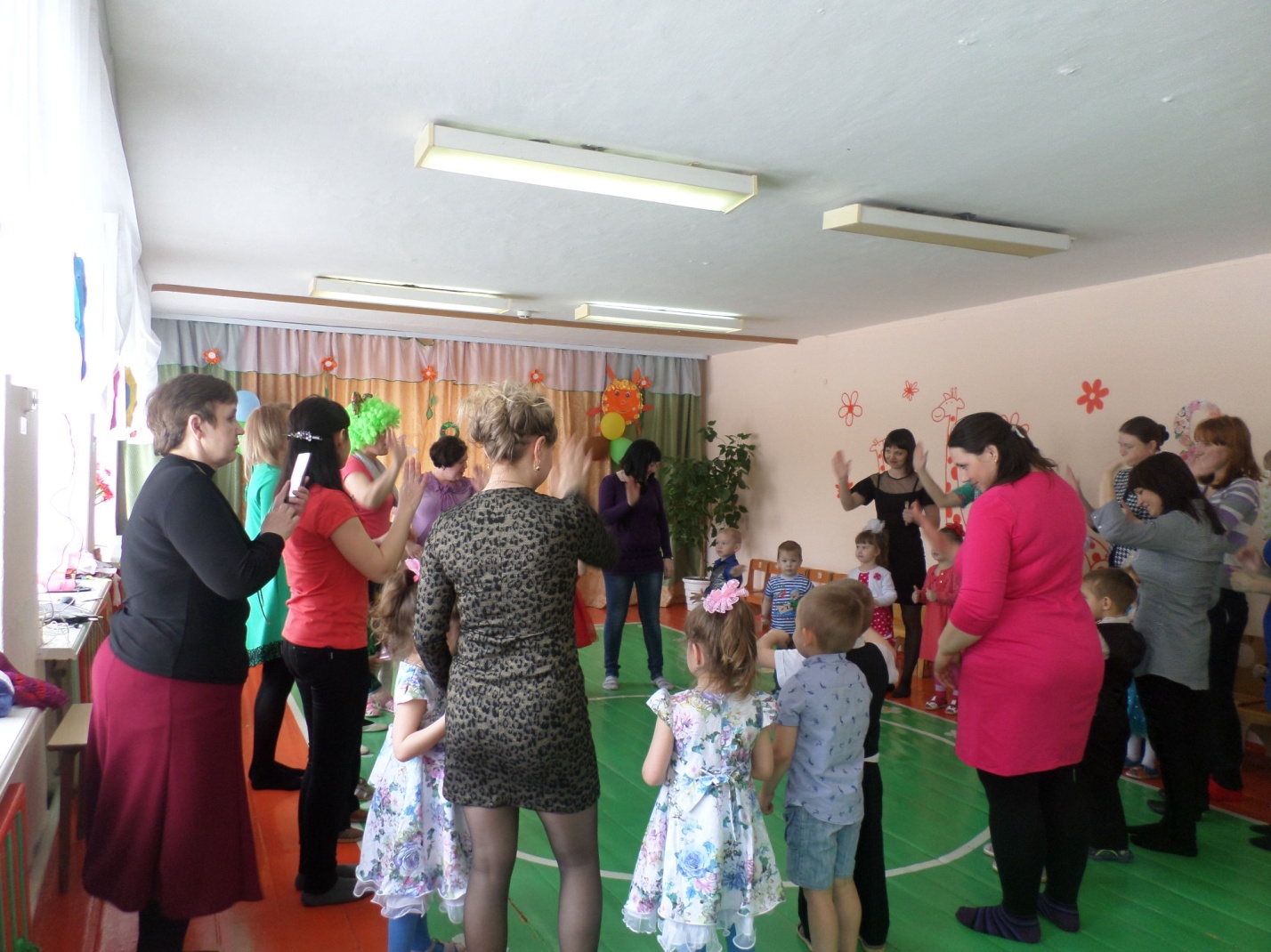 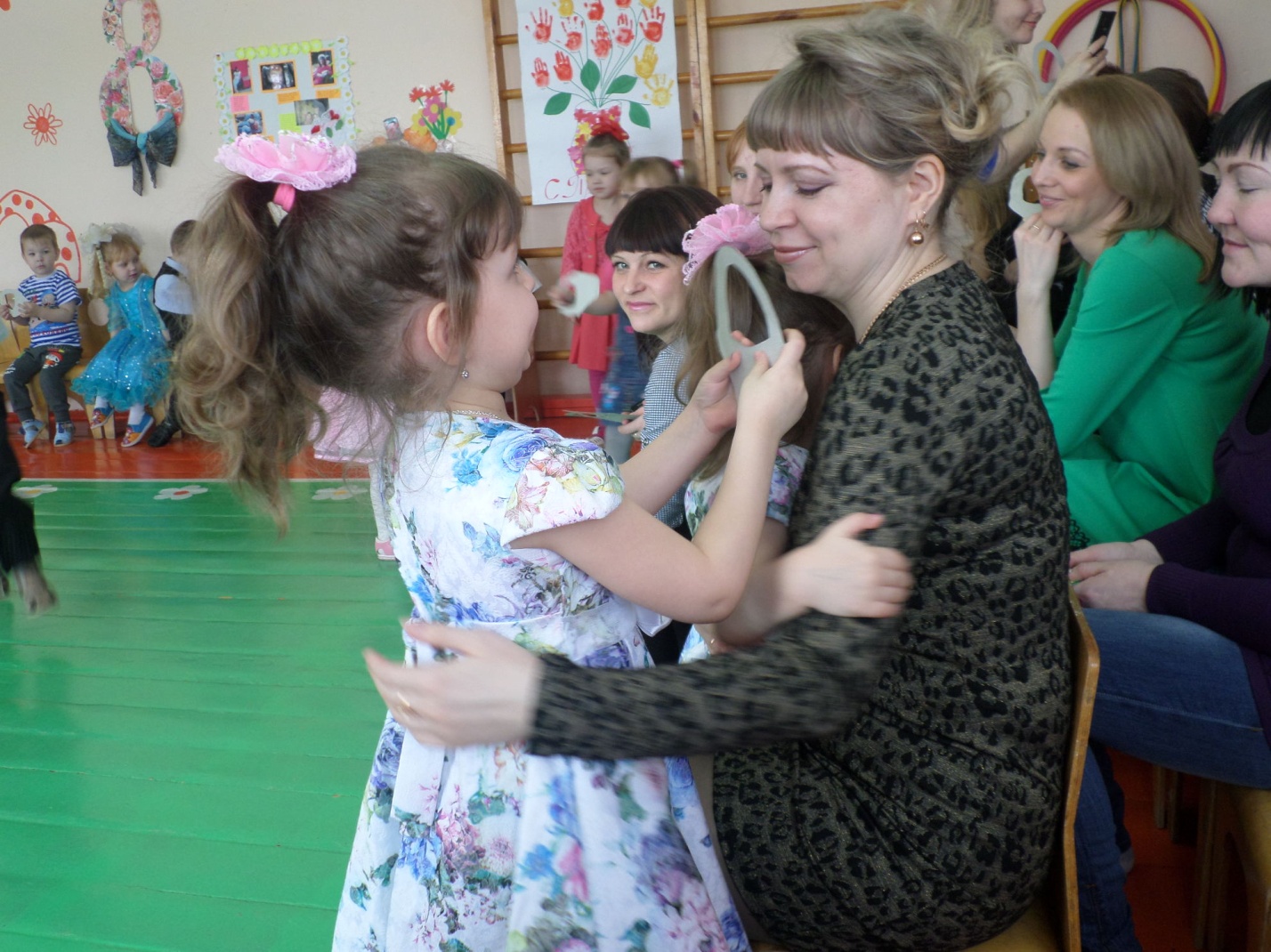 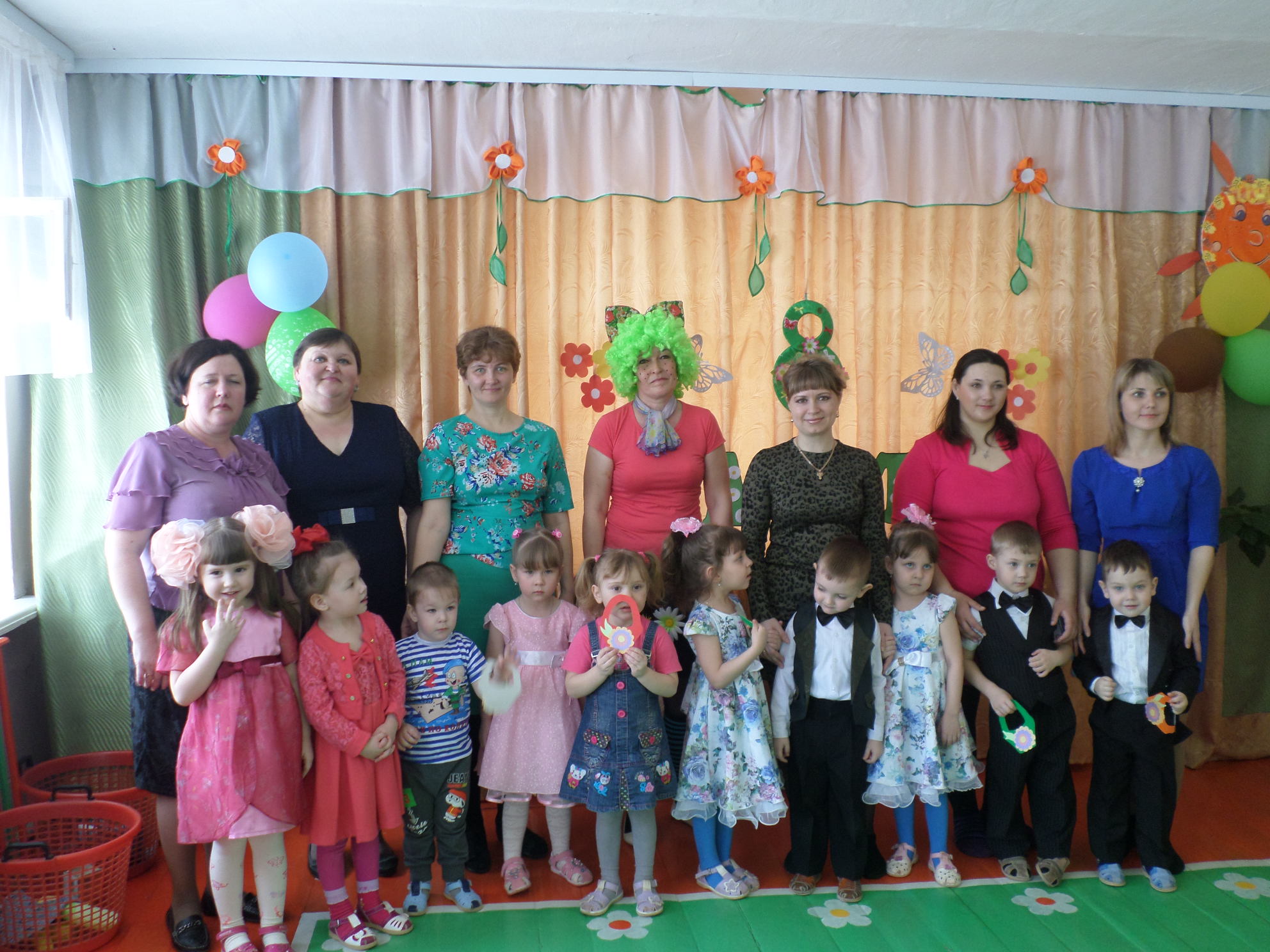 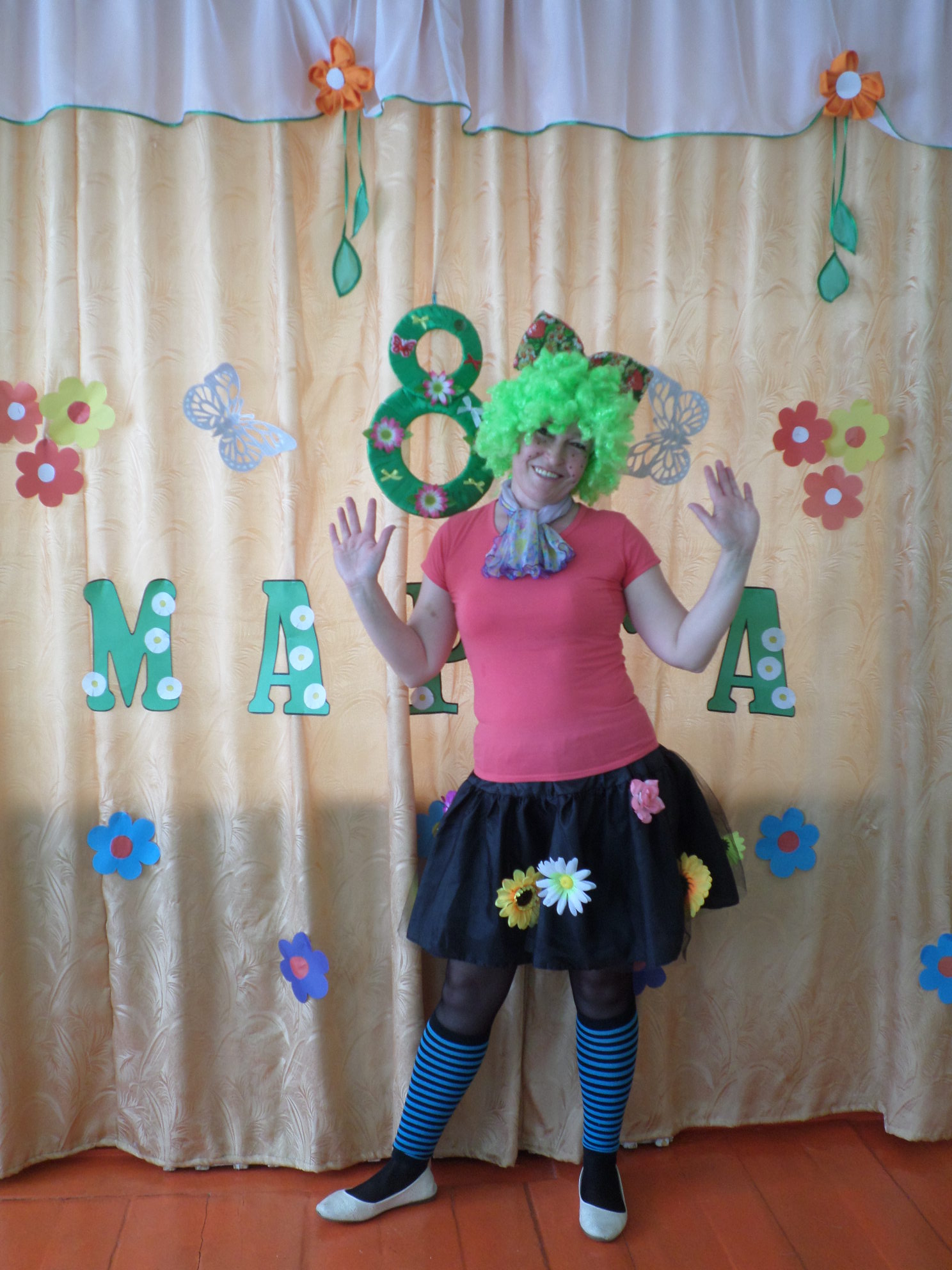 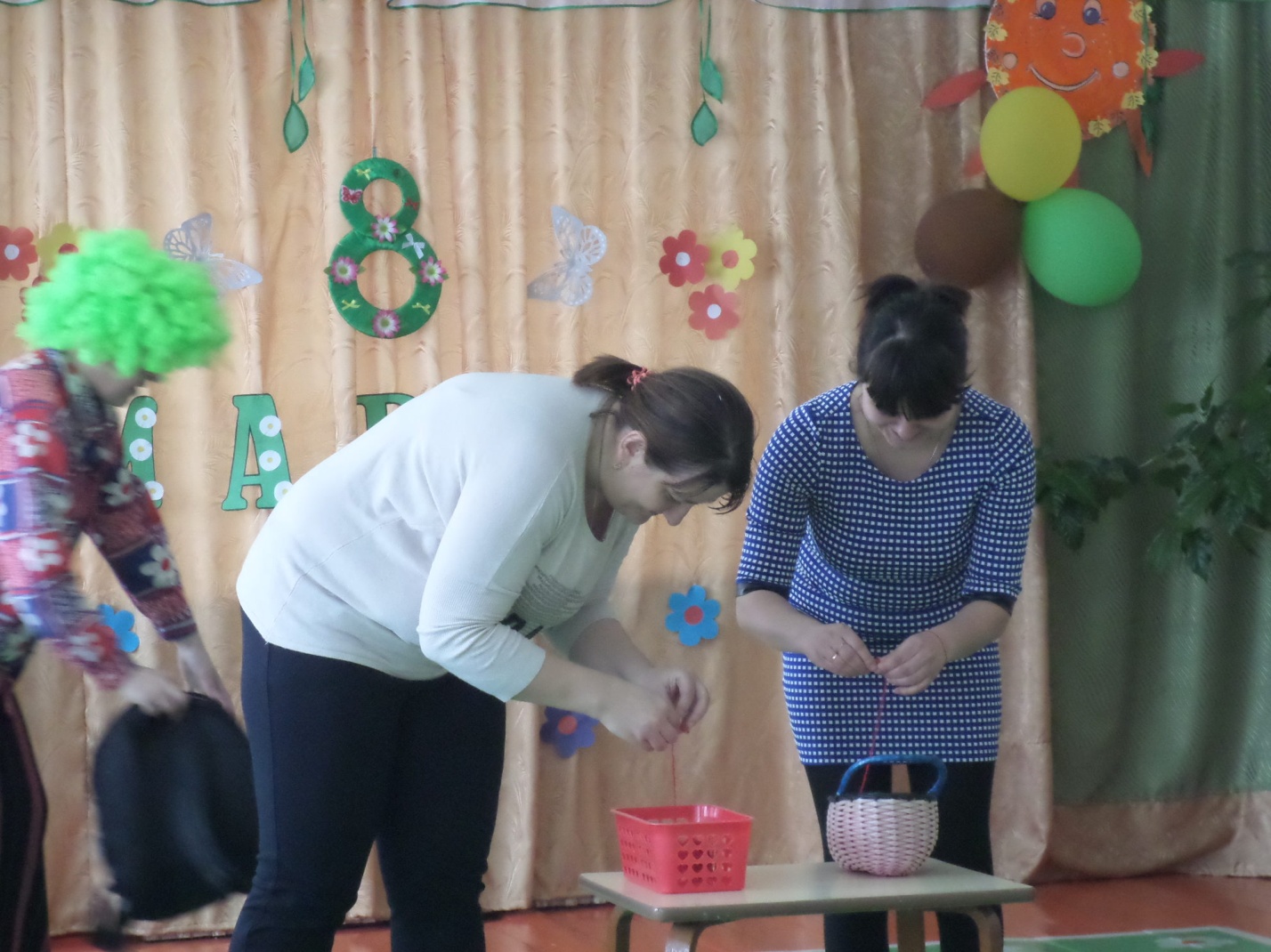 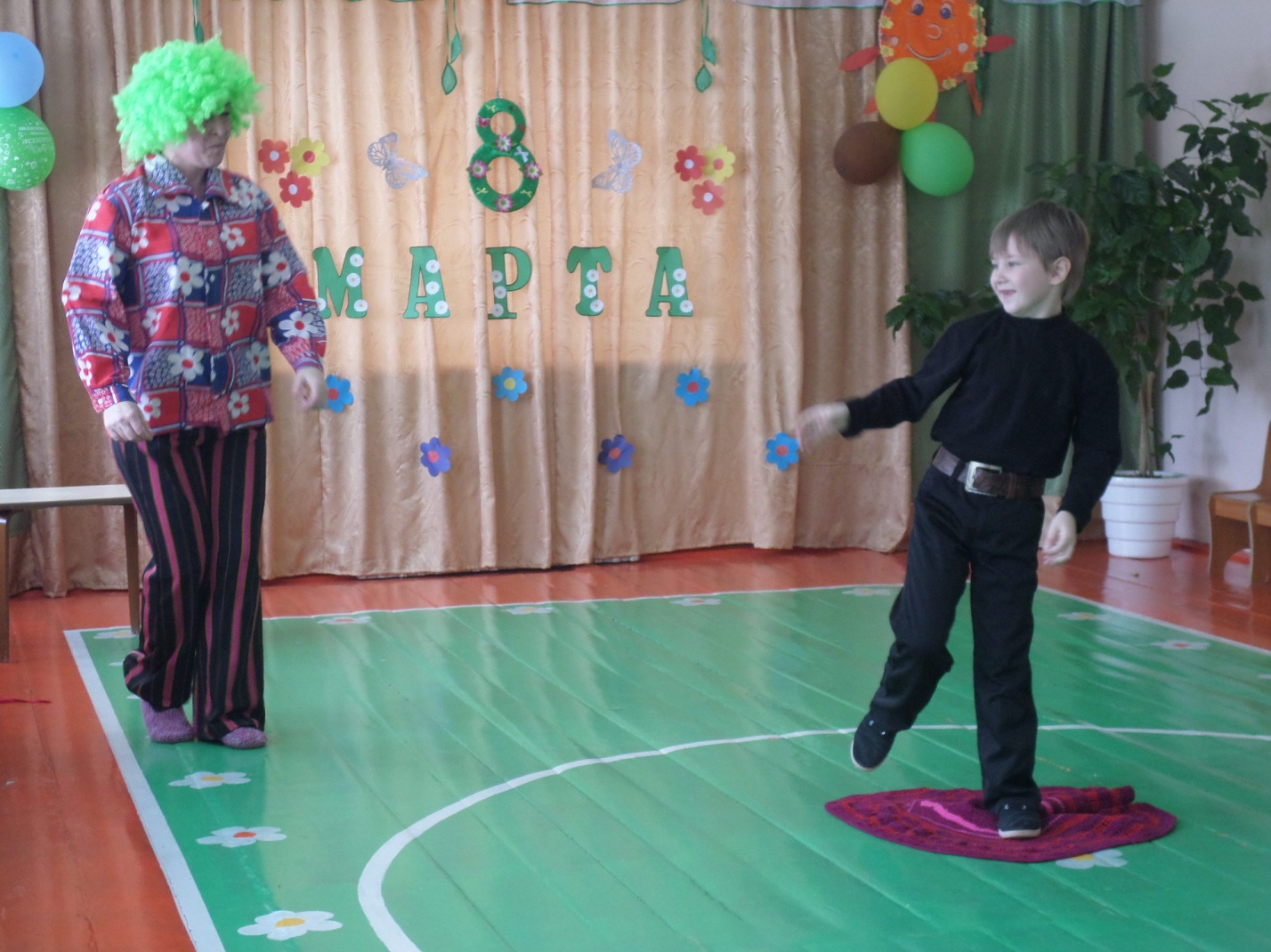 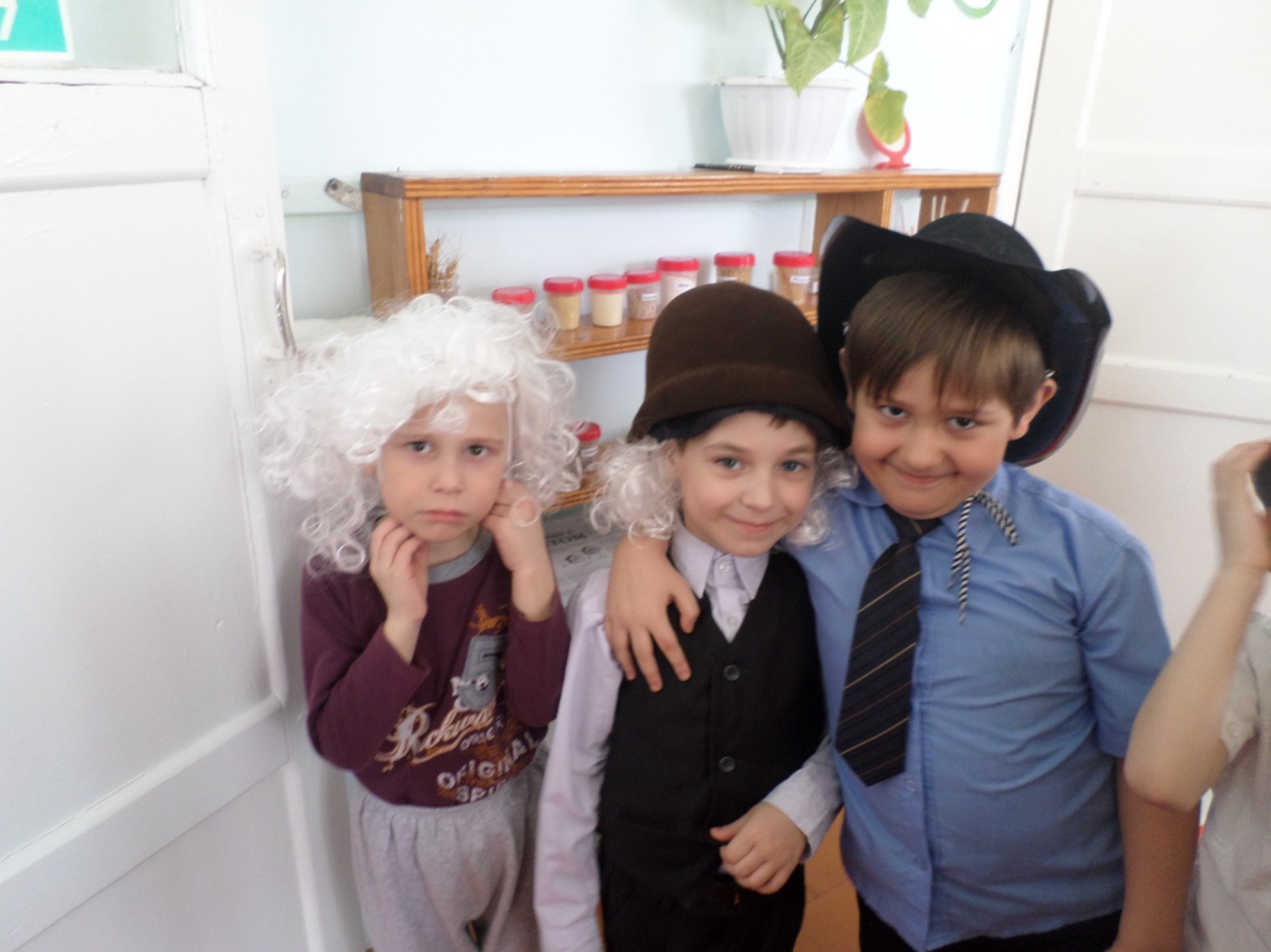 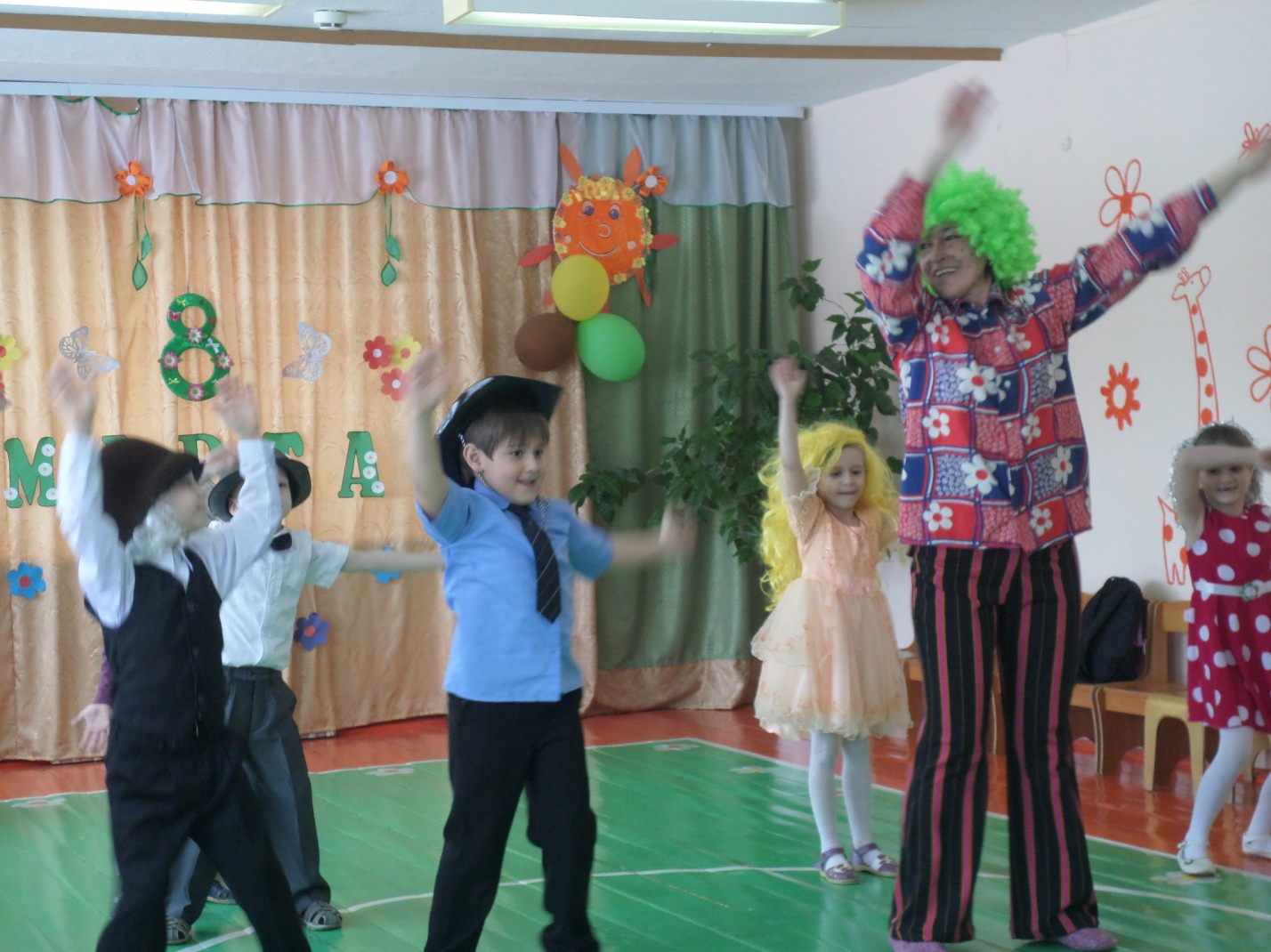 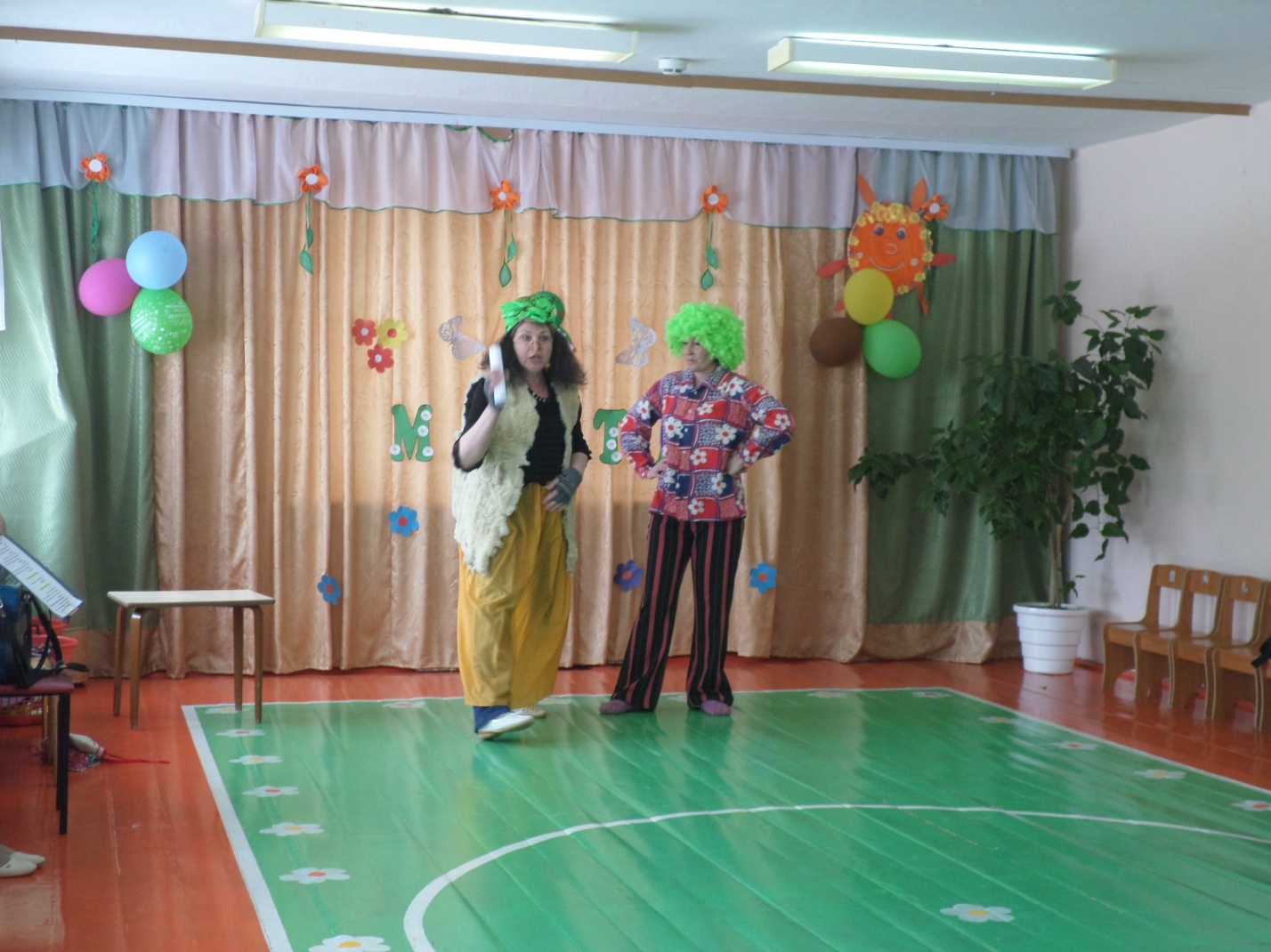 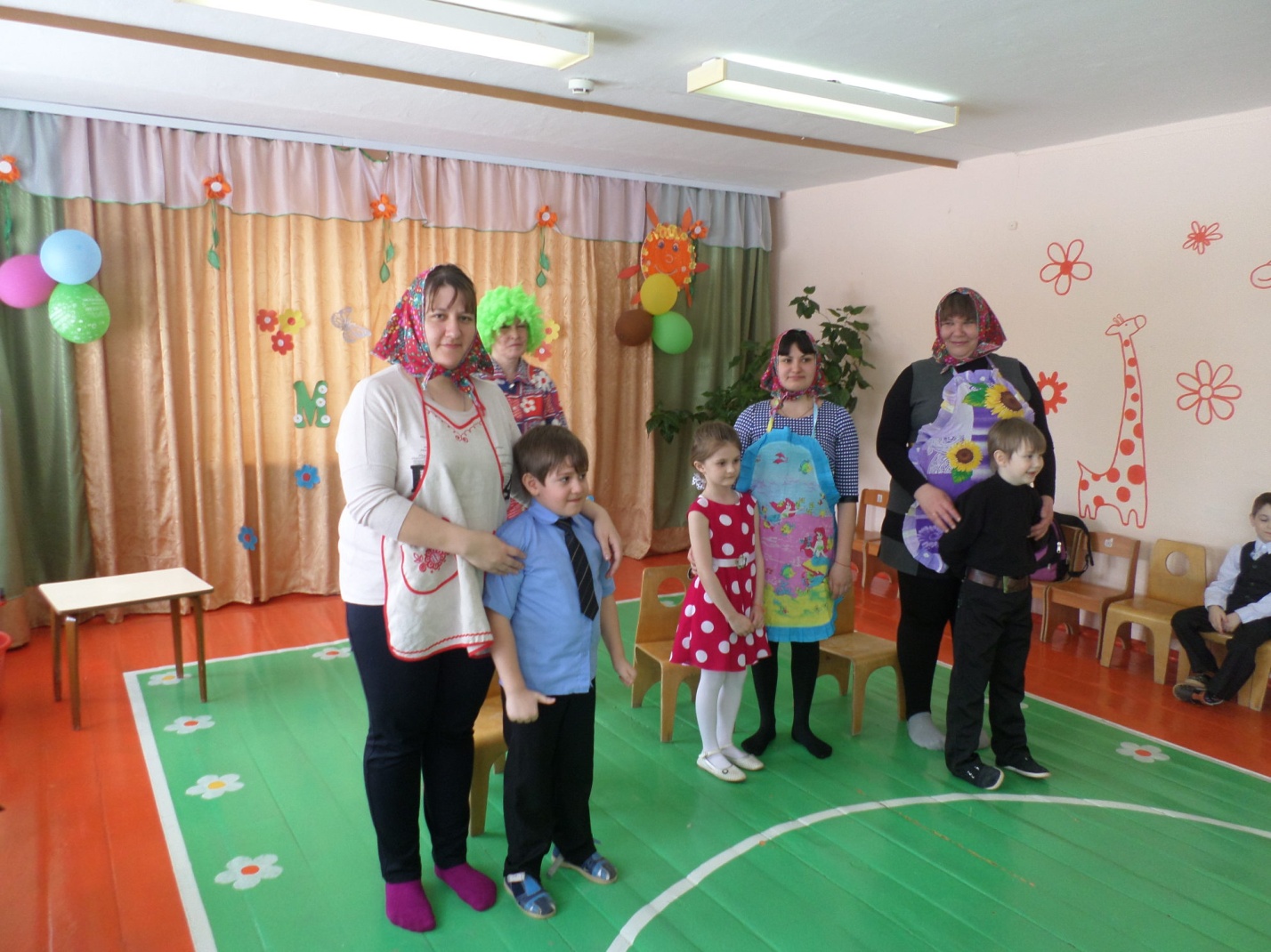 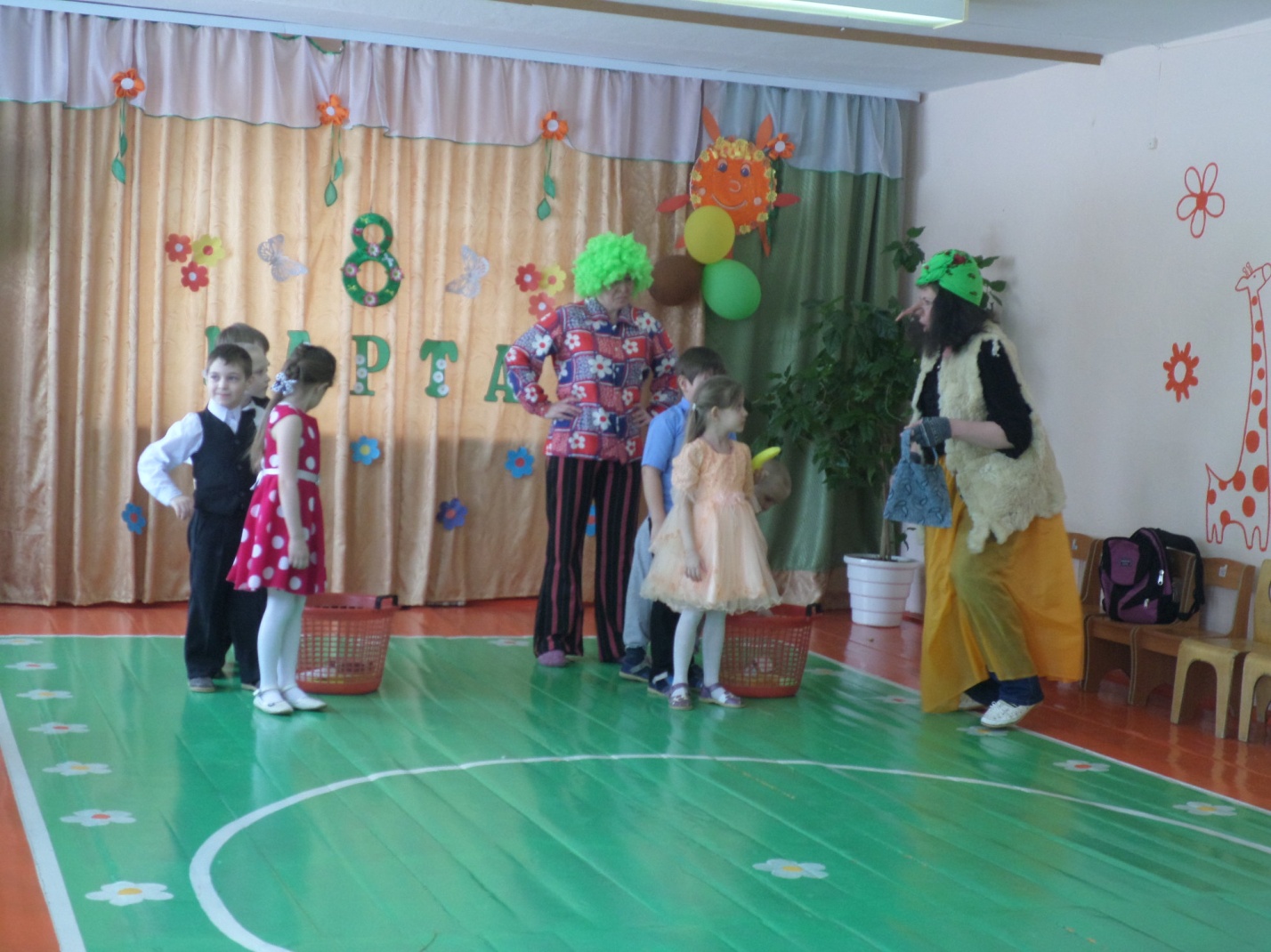 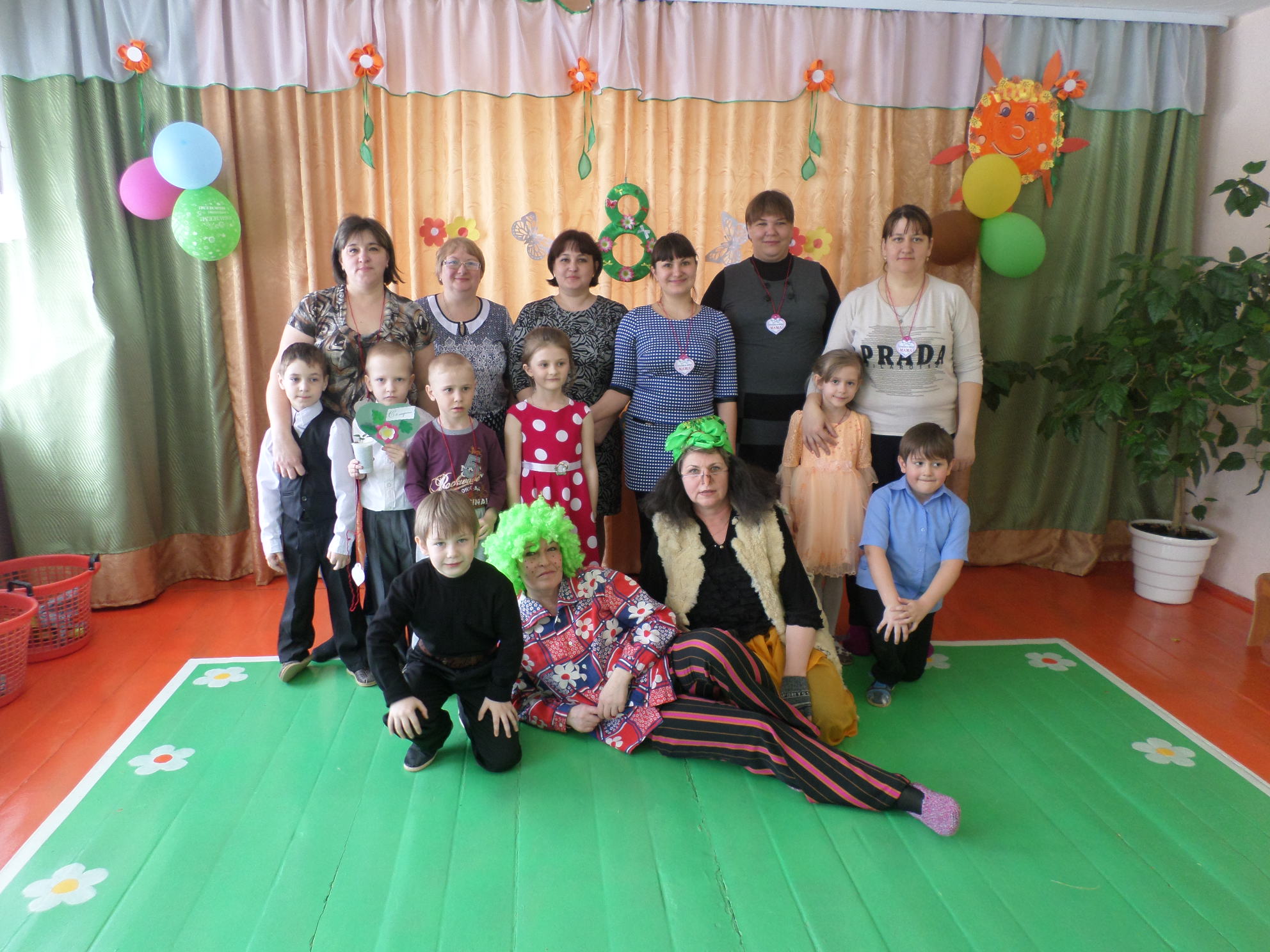 